Муниципальное  общеобразовательное учреждениеИркутского районного муниципального образования«Бургазская начальная  общеобразовательная школа   «Утверждаю»Директор школы_________Витязева Е.ВПриказ №_____от 30.08.2023 гРабочая программакоррекционного курса«Развитие психомоторики и сенсорных процессов»3 классУчебный год: 2023-2027Класс: 1 – 4 классыКоличество часов в неделю: 2 часа; в год: 1 класс – 66 часов, 2-4 класс - 68 часов1Программа составлена на основе адаптированной основной общеобразовательной программы образования обучающихся с умственной отсталостью (интеллектуальными нарушениями) МОУ ИМО «Бургазская НОШ»ЦЕЛЬ: на основе создания оптимальных условий познания ребенком каждого объекта в совокупности сенсорных свойств, качеств, признаков дать правильное многогранное полифункциональное представление об окружающей действительности, способствующее оптимизации психического развития ребенка и более эффективной социализации его в обществе.ЗАДАЧИ:обогащение чувственного познавательного опыта на основе формирования умений наблюдать,    сравнивать,    выделять    существенные    признаки    предметов    и явлений и отражать их в речи, нацеленное на развитие психических процессов памяти, мышления, речи, воображения;формирование на основе активизации работы всех органов чувств, адекватного восприятия явлений и объектов окружающей действительности в совокупности их свойств;коррекция недостатков познавательной деятельности детей путем систематического и целенаправленного воспитания у них полноценного восприятия формы, конструкции, величины, цвета, особых свойств предметов, их положения в пространстве;формирование пространственно-временных ориентировок; развитие слухоголосовых координаций;формирование способности эстетически воспринимать окружающий мир во всем многообразии свойств и признаков его объектов (цветов, вкусов, запахов, звуков, ритмов);совершенствование сенсорно-перцептивной деятельности;обогащение словарного запаса детей на основе использования соответствующей терминологии;исправление недостатков моторики, совершенствование зрительно-двигательной координации;формирование точности и целенаправленности движений и действий.Планируемые результаты коррекционного курсаЛичностными результатами изучения курса «Развитие психомоторики и сенсорных процессов» является формирование следующих умений и навыков (при направляющей помощи):1 класс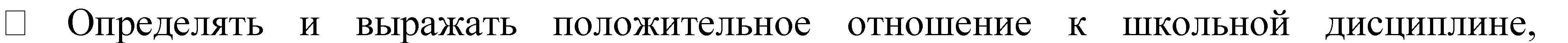 направленной на поддержание норм поведения в школе.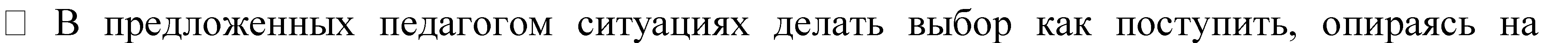 общепринятые нравственные правила, в первую очередь в отношениях со сверстниками в практике совместной деятельности.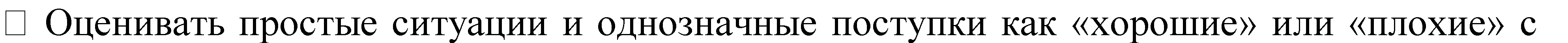 позиции важности исполнения роли «хорошего ученика».Основные предметные результаты 1 классЦеленаправленно выполнять действия по инструкции педагога.Правильно пользоваться письменными принадлежностями, копировать несложные изображения.Анализировать и сравнивать предметы по одному из указанных признаков: форма, величина, цвет.Различать и называть основные цвета.Классифицировать геометрические фигуры.Составлять предмет из 2—3 частей.Определять на ощупь величину хорошо знакомых предметов.Зрительно определять и называть отличительные и общие признаки двух предметов.Классифицировать предметы и их изображения по признаку соответствия знакомым сенсорным эталонам, делать простейшие обобщения.Различать речевые и неречевые звуки.Ориентироваться на собственном теле и на плоскости листа бумаги.Выделять части суток и определять порядок дней недели.2 классТочно выполнять движения по трехзвенной инструкции педагога.Выполнять выразительные движения.Согласовывать движения руки и глаза, обеих рук.Рисовать и обводить по трафарету, штриховать.=Определять различия между предметами по форме, величине, цвету, обозначать их словом.Различать и называть основные цвета и их оттенки.Конструировать предметы из 3—4 геометрических фигур.Узнавать предмет по части.-Определять на ощупь разные свойства предметов (по поверхности, весу, температуре) и называть их.Находить различия и сходство в двух аналогичных сюжетных картинках.-Делать элементарные обобщения на основе сравнения и различения предметов и их изображений.Различать вкусовые качества.Сравнивать музыкальные звуки по громкости и длительности звучания.Различать характер мелодии.Ориентироваться в помещении, двигаться в заданном направлении.Соотносить времена года с названиями месяцев.3 классЦеленаправленно выполнять действия по трех- и четырехзвенной инструкции педагога.Дорисовывать незаконченные изображения.Группировать предметы по двум заданным признакам формы, величины или цвета, обозначать их словом.Составлять цветовую гамму от темного до светлого тона разных оттенков.Конструировать предметы из 5—6 деталей, геометрических фигур.Определять на ощупь поверхность предметов, обозначать в слове качества и свойства предметов.Зрительно дифференцировать 2—3 предмета по неярко выраженным качествам, определять их словом.Классифицировать предметы и явления на основе выделенных свойств и качеств.Различать запахи и вкусовые качества, называть их.Сравнивать предметы по тяжести на глаз, взвешивая на руке.Действовать по звуковому сигналу.Адекватно ориентироваться на плоскости и в пространстве; выражать пространственные отношения с помощью предлогов.Определять время по часам.4 классЦеленаправленно выполнять действия по четырехзвенной инструкции педагога, составлять план действий.Выполнять точные движения при штриховке двумя руками.Пользоваться элементами расслабления.Группировать предметы по двум самостоятельно выделенным признакам, обозначать их словом.Смешивать цвета, называть их.Конструировать сложные формы из 6—8 элементов.Находить нереальные элементы нелепых картинок.Определять противоположные качества и свойства предметов.Самостоятельно классифицировать предметы по различным признакам.Распознавать предметы по запаху, весу, температуре, поверхности, продукты питания по запаху и вкусу.Определять на слух звучание различных музыкальных инструментов.Моделировать расположение предметов в заданном пространстве.Определять возраст людей.ОСНОВНОЕ СОДЕРЖАНИЕ КОРРЕКЦИОННОГО КУРСАЗнакомить с основными цветами, геометрическими фигурами (узнавание, различение, называние круга, квадрата, треугольника, прямоугольника). Величины больше – меньше, длиннее – короче и т.д.Учить сравнивать величины (наложением, приложение, «на глаз»).Учить определять цвет, форму, величину в знакомых окружающих предметах. Группировать предметы по основным признакам.Формировать пространственную ориентацию, ориентироваться в схеме собственного тела (расположение составляющих тела и отдельных частей тела) по вертикали, а затем по горизонтальному пространству. Формировать различение право левосторонней организации среды с опорой на маркер, ориентация на листе бумаги.Знакомство с временными понятиями (называние дней: вчера, сегодня, завтра; называние частей суток: утро, день, вечер, ночь).СОДЕРЖАНИЕ КОРРЕКЦИОННОГО КУРСА ПО КЛАССАМкласс (66 часов)Диагностические задания и упражнения (2 часа) Развитие моторики, графо моторных навыков (12 часов)Развитие крупной моторики. Целенаправленность выполнения действий и движений по инструкции педагога (броски в цель, ходьба по «дорожке следов»). Согласованность действий и движений разных частей тела (повороты и броски, наклоны и повороты).Развитие и координация движений кисти рук и пальцев. Пальчиковая гимнастика.Специальные упражнения для удержания письменных принадлежностей. Развитиекоординации движений рук и глаз (нанизывание бус, завязывание узелков, бантиков). Обводка, штриховка по трафарету. Аппликация. Сгибание бумаги.Тактильно-двигательное восприятие (4 часа)Определение на ощупь объемных фигур и предметов, их величины. Работа с пластилином, тестом (раскатывание). Игры с крупной мозаикой. Контрастныетемпературные ощущения (холодный — горячий). Различение и сравнение разных предметов по признаку веса (тяжелый — легкий).Кинестетическое и кинетическое развитие (4 часа)Формирование ощущений от различных поз и движений тела, верхних и нижнихконечностей, головы. Выполнение упражнений по заданию педагога, обозначение словом положения различных частей своего тела. Выразительность движений (имитация повадок зверей, игра на различных музыкальных инструментах).Восприятие формы, величины, цвета; конструирование предметов (18 часов)Формирование сенсорных эталонов плоскостных геометрических фигур (круг,квадрат, прямоугольник, треугольник) на эмпирическом уровне в процессе выполнения упражнений. Выделение признака формы; называние основных геометрических фигур.Классификация предметов и их изображений по форме по показу. Работа сгеометрическим конструктором. Сопоставление двух предметов контрастных величин по высоте, длине, ширине, толщине; обозначение словом (высокий — низкий, выше — ниже, одинаковые и т. д.). Различение и выделение основных цветов (красный, желтый, зеленый, синий, черный, белый). Конструирование геометрических фигур и предметов из составляющих частей (2—3 детали). Составление целого из частей на разрезном наглядном материале (2—3 детали с разрезами по диагонали).Развитие зрительного восприятия (5 часов)Формирование навыков зрительного анализа и синтеза (обследование предметов, состоящих из 2—3 деталей, по инструкции педагога). Дифференцированное зрительное восприятие двух предметов: нахождение отличительных и общих признаков. Определение изменений в предъявленном ряду. Нахождение лишней игрушки, картинки. Упражнения для профилактики и коррекции зрения.Восприятие особых свойств предметов (развитие осязания, обоняния, вкусовых качеств, барических ощущений) (4 часа)Контрастные температурные ощущения (холодный — горячий). Различение на вкус (кислый, сладкий, горький, соленый). Обозначение словом собственных ощущений. Запах приятный и неприятный. Различение и сравнение разных предметов по признаку веса (тяжелый — легкий).Развитие слухового восприятия (5 часов)Различение звуков окружающей среды (стук, стон, звон, гудение, жужжание)и музыкальных звуков. Различение речевых и неречевых звуков. Подражание неречевым и речевым звукам.Восприятие пространства (7 часов)Ориентировка на собственном теле: дифференциация правой (левой) руки (ноги), правой (левой) части тела. Определение расположения предметов в пространстве (вверху — внизу, над — под, справа — слева). Движение в заданном направлении впространстве (вперед, назад и т. д.). Ориентировка в помещении по инструкции педагога. Ориентировка в линейном ряду (порядок следования). Пространственная ориентировка на листе бумаги (центр, верх (низ), правая (левая) сторона).Восприятие времени (5 часов)Сутки. Части суток. Работа с графической моделью «Сутки». Обозначение в речи временных представлений. Последовательность событий (смена времени суток). Вчера, сегодня, завтра. Дни недели.класс (68 часов)Диагностические задания и упражнения (2 часа) Развитие моторики, графо моторных навыков (14 часов)Обучение целенаправленным действиям по инструкции педагога, состоящей из двух-трех звеньев. Координация движений (игры типа «Тир», игры с мячом, обручем). Пальчиковая гимнастика с речевым сопровождением. Развитие моторики руки,формирование графических навыков. Обводка и рисование по трафарету. Штриховка в разных направлениях. Синхронность работы обеих рук (шнуровка, нанизывание). Работа с ножницами. Аппликация. Графический диктант по показу.Тактильно-двигательное восприятие (4 часа)Определение на ощупь объемных предметов с разными свойствами (мягкие, жесткие, гладкие, шершавые). Определение на ощупь формы плоскостных предметов по контуру. Работа с пластилином и глиной (твердое и мягкое состояние). Игры со средней мозаикой.Температурные ощущения от теплых, горячих, холодных предметов. Восприятие чувства тяжести от разных предметов (вата, гвозди, брусок); словесное обозначение барических ощущений. Сравнение трех предметов по весу (тяжелый — средний — легкий).Кинестетическое и кинетическое развитие (4 часа)Формирование ощущений от статических и динамических движений различных частей тела (верхние и нижние конечности, голова, тело), вербализация ощущений. Игры типа«Зеркало»: копирование поз и движений ведущего. Имитация движений и поз (повадки животных, природные явления).Восприятие формы, величины, цвета; конструирование предметов (14 часов)Формирование набора эталонов геометрических фигур и их вариантов (круг, квадрат, прямоугольник, треугольник, куб, шар); обобщение словом. Сравнение двух-трехпредметов по основным параметрам величины (размер, высота, длина, толщина), обозначение словом. Группировка предметов по одному-двум признакам (по форме и величине, по цвету и форме). Составление сериационных рядов из трех-четырехпредметов по заданному признаку. Различение цветов и оттенков. Подбор оттенков цвета к основным цветам. Сигнальная роль цвета (пожарная машина). Конструированиепредметов из геометрических фигур (три-четыре детали — машина, дом и т. д.). Различение основных частей хорошо знакомых предметов. Составление целого из частей на разрезном наглядном материале (три-четыре детали с разрезами по диагонали).Развитие зрительного восприятия (5 часов)Формирование произвольности зрительного восприятия и развитие зрительной памяти. Определение изменений в предъявленном ряду картинок, игрушек, предметов. Нахождение различий у двух сходных сюжетных картинок. Различение наложенных изображений предметов (3—4 изображения). Запоминание 3—4 предметов, игрушеки воспроизведение их в исходной последовательности. Упражнения для профилактики и коррекции зрения.Восприятие особых свойств предметов (развитие осязания, обоняния, вкусовых качеств, барических ощущений) (6 часов)Температурные ощущения от теплых, горячих, холодных предметов. Измерениетемпературы воздуха с помощью градусника. Вкусовые качества (сладкое — горькое, сырое — вареное), обозначение словом вкусовых ощущений. Контрастные ароматы (резкий — мягкий, свежий — испорченный). Восприятие чувства тяжести от разных предметов (вата, гвозди, брусок); словесное обозначение барических ощущений.Сравнение трех предметов по весу (тяжелый — средний — легкий).Развитие слухового восприятия (5 часов)Дифференцировка звуков шумовых и музыкальных инструментов (погремушка, барабан, колокольчик, бубен, гармошка, ложки). Характеристика звуков по громкостии длительности (шумы, музыкальные и речевые звуки). Различение мелодии по характеру (веселая, грустная). Подражание звукам окружающей среды. Различение по голосузнакомых людей.Восприятие пространства (7 часов)Ориентировка в помещении; понятия: близко, ближе — далеко, дальше; движение в заданном направлении, обозначение словом направления движения. Ориентировка в поле листа (выделение всех углов). Расположение плоскостных и объемных предметов в вертикальном и горизонтальном поле листа. Словесное обозначение пространственных отношений между конкретными объектами. Пространственная ориентировка на поверхности парты.Восприятие времени (7 часов)Порядок месяцев в году. Времена года. Работа с графической моделью «Времена года». Измерение времени (сутки, неделя, месяц). Часы, их составляющие (циферблат, стрелки). Определение времени по часам (с точностью до 1 часа).класс (68 часов)Диагностические задания и упражнения (1 час) Развитие моторики, графо моторных навыков (12 часов)Развитие согласованности движений на разные группы мышц (броски в цель,«Кольцеброс», игры с мячом, обручем). Обучение целенаправленным действиям по трех- и четырехзвенной инструкции педагога. Развитие моторики рук. Пальчиковая гимнастика с речевым сопровождением. Совершенствование точности движений (завязывание, развязывание, застегивание). Обводка контуров изображений предметов и геометрических фигур, дорисовывание незаконченных геометрических фигур. Рисование бордюров.Графический диктант (зрительный и на слух). Вырезание ножницами из бумаги поконтуру предметных изображений. Работа в технике объемной и рваной аппликации.Тактильно-двигательное восприятие (5 часов)Определение различных свойств и качеств предметов на ощупь (мягкие — жесткие, мелкие — крупные). Восприятие поверхности на ощупь (гладкая, шершавая, колючая, пушистая). Нахождение на ощупь контура нужного предмета из 2—3 предложенных.Работа с глиной, тестом и пластилином (раскатывание, скатывание, вдавливание). Игры ссюжетной мозаикой.Развитие осязания (теплее — холоднее), определение контрастных температур разных предметов (грелка, утюг, чайник). Дифференцировка ощущений чувства тяжести от трех предметов (тяжелее — легче — самый легкий); взвешивание на ладони; определение веса на глаз.Кинестетическое и кинетическое развитие (4 часа)Формирование ощущений от статических и динамических поз различных мелких частей лица и тела (глаза, рот, пальцы и т. д.). Выполнение упражнений по заданию педагога, вербализация собственных ощущений. Выразительность движений — имитация животных (походка гуся, зайца, кенгуру и т. д.), инсценирование.Восприятие формы, величины, цвета; конструирование предметов (14 часов)Соотнесение геометрических фигур с предметами окружающей обстановки.Сравнение и обозначение словом формы 3—4 предметов. Сравнение двух объемных геометрических фигур — круга и овала. Комбинирование разных форм из геометрического конструктора. Сравнение и обозначение словом величин разныхпредметов по двум параметрам (длинный и широкий, узкий и короткий). Сопоставление частей и деталей предмета по величине. Составление сериационных рядов из 4—5 предметов по заданному признаку величины. Цветовой спектр. Цвета теплыеи холодные. Узнавание предмета по его отдельным частям. Составление предмета или целостной конструкции из более мелких деталей (5—6 деталей). Составление целого из частей на разрезном наглядном материале (4—5 деталей с разрезами по диагоналии вертикали).Развитие зрительного восприятия (6 часов)Совершенствование зрительно-двигательной координации руки и глаза. Рисование бордюров по наглядному образцу. Тренировка зрительной памяти; дидактические игры типа «Сложи такой же узор». Составление картинки из разрезных частей. Нахождение отличительных и общих признаков на наглядном материале (две картинки). Сравнение трех предметов, отличающихся незначительными качествами или свойствами.Упражнения для профилактики и коррекции зрения.Восприятие особых свойств предметов (развитие осязания, обоняния, вкусовых качеств, барических ощущений) (6 часов)Развитие осязания (теплее — холоднее), определение контрастных температур разных предметов (грелка, утюг, чайник). Различение пищевых запахов и вкусов, их словесное обозначение. Определение различных свойств веществ (сыпучесть, твердость, растворимость, вязкость). Измерение объема сыпучих тел с помощью условной меры.Дифференцировка ощущений чувства тяжести (тяжелее — легче); взвешивание на ладони; определение веса на глаз.Развитие слухового восприятия (6 часов)Определение направления звука в пространстве (справа — слева — спереди — сзади).Выполнение действий по звуковому сигналу. Различение мелодий по темпу; прослушивание музыкальных произведений. Развитие чувства ритма.Восприятие пространства (7 часов)Ориентировка в помещении по инструкции педагога, понятия: выше — ниже, левее — правее, рядом и др.; вербальное обозначение пространственных отношений с использованием предлогов. Развитие пространственного праксиса. Моделирование пространственного расположения объектов относительно друг друга (мебели в комнате) по инструкции педагога. Ориентировка на вертикально расположенном листе бумаги.Деление листа на глаз на 2 и 4 равные части. Пространственная ориентировка на поверхности парты, расположение и перемещение предметов по инструкции педагога.Восприятие времени (7 часов)Определение времени по часам. Объемность времени (сутки, неделя, месяц, год). Длительность временных интервалов (1 ч, 1 мин, 1 c). Времена года, их закономерная смена.4 класс (68 часов)(Диагностические задания и упражнения (1 час) Развитие моторики, графо моторных навыков (10 часов)Развитие согласованности движений на разные группы мышц при выполнении упражнений по инструкции педагога. Выполнение целенаправленных действий по трех- и четырехзвенной инструкции педагога, опосредование в речи своей деятельности.Соотношение движений с поданным звуковым сигналом. Совершенствование точности мелких движений рук. Штриховка изображений двумя руками. Вычерчивание геометрических фигур, дорисовывание симметричной половины изображения.Графический диктант с усложненным заданием. Вырезание ножницами на глаз изображений предметов.Тактильно-двигательное восприятие (5 часов)Определение на ощупь разных свойств и качеств предметов, их величины и формы (выпуклый, вогнутый, колючий, горячий, деревянный, круглый и т. д.). Нахождение на ощупь двух одинаковых контуров предмета из 4—5 предложенных. Закреплениетактильных ощущений при работе с пластилином, тестом, глиной. Игры с мелкой мозаикой.Развитие дифференцированных осязательных ощущений (сухое — еще суше, влажное — мокрое), их словесное обозначение. Определение веса различных предметов на глаз. Измерение веса разных предметов на весах.Кинестетическое и кинетическое развитие (4 часа)Произвольное и по инструкции педагога сочетание движений и поз разных частей тела; вербализация собственных ощущений. Воображаемые действия (вдеть нитку в иголку, подбросить мяч, наколоть дров и т. д.). Упражнения на расслабление и снятие мышечных зажимов.Восприятие формы, величины, цвета; конструирование предметов (12 часов)Группировка предметов по двум самостоятельно выделенным признакам; обозначение словом. Сравнение и группировка предметов по заданным параметрам формы, величины, цвета. Составление сериационных рядов по самостоятельно выделенным признакам из 5—6 предметов. Использование простых мерок для измерения и сопоставленияпредметов. Смешение цветов. Определение постоянных цветов (белый снег, зеленый огурец и т. д.). Узнавание целого по одному фрагменту. Определение предмета по словесному описанию. Конструирование сложных форм предметов с использованием объемных геометрических фигур (треугольная призма, цилиндр и др.) из 6—8 элементов. Составление целого из частей на разрезном наглядном материале, предъявленном в произвольном порядке (5—7 частей).Развитие зрительного восприятия (7 часов)Формирование произвольности зрительного восприятия; дорисовываниенезаконченных изображений. Развитие зрительной памяти в процессе рисования по памяти. Запоминание 5—6 предметов, изображений и воспроизведение их в исходной последовательности. Нахождение отличительных и общих признаков на наглядномматериале (2—3-предметные или сюжетные картинки). Выделение нереальных элементов нелепых картинок. Профилактика зрения. Гимнастика для глаз.Восприятие особых свойств предметов (развитие осязания, обоняния, вкусовых качеств, барических ощущений) (10 часов)Развитие дифференцированных осязательных ощущений (сухое — еще суше, влажное — мокрое), их словесное обозначение. Измерение температуры с помощью измерительных приборов (градусник для измерения температуры тела, воды, воздуха).Дифференцировка вкусовых ощущений (сладкий — слаще, кислый — кислее). Ароматы (парфюмерные, цветочные и др.). Измерение веса разных предметов на весах. Измерение объема жидких тел с помощью условной меры. Противоположные качества предметов (чистый — грязный, темный — светлый, вредный — полезный) и противоположные действия, совершаемые с предметами (открыть — закрыть, одеть — раздеть,расстегнуть — застегнуть).Развитие слухового восприятия (6 часов)Характеристика неречевых, речевых и музыкальных звуков по громкости, длительности, высоте тона. Развитие слухомоторной координации; выполнение упражнений на заданный звук. Определение на слух звучания различных музыкальных инструментов. Формирование чувства ритма. Различение по голосу ребенка и взрослого.Восприятие пространства (6 часов)Ориентировка в помещении и на улице; вербализация пространственных отношений.Выполнение заданий педагога, связанных с изменением направления движения; предоставление словесного отчета. Моделирование расположения различных объектов по отношению друг к другу в ближнем и дальнем пространстве. Самостоятельноемоделирование пространственных ситуаций (расстановка мебели в кукольной комнате); предоставление словесного отчета. Составление простейших схем-планов комнаты.Ориентировка на листе бумаги разного формата (тетрадный, альбомный, ватман) и по- разному расположенного (горизонтально, вертикально, под углом) при выполнении заданий педагога на расположение и перемещение на нем предметов, игрушек.Восприятие времени (7 часов)Определение времени по часам. Длительность различных временных интервалов.Работа с календарем и моделью календарного года. Последовательность основных жизненных событий. Возраст людей. Использование в речи временной терминологи.1  класс№ занНазвание раздела, тематика занятийКол-вочасовДатаФормируемые базовые учебные действия(БУД)Деятельность учащихся66Л: осознание себя как ученика, заинтересованного посещением школы, обучением, занятиями, как члена семьи, одноклассника, друга;К: слушать и понимать инструкцию к учебному зада- нию в разных видах деятельности и быту;Р: принимать цели и произвольно включаться в деятельность,	следовать предложенному плану и работать в общем темпе;Л:	самостоятельность	в выполнении учебных заданий, поручений, договоренностей;Р: соотносить свои действия и их результаты с заданными об- разцами;1-2Диагностические задания и упражнения.2Л: осознание себя как ученика, заинтересованного посещением школы, обучением, занятиями, как члена семьи, одноклассника, друга;К: слушать и понимать инструкцию к учебному зада- нию в разных видах деятельности и быту;Р: принимать цели и произвольно включаться в деятельность,	следовать предложенному плану и работать в общем темпе;Л:	самостоятельность	в выполнении учебных заданий, поручений, договоренностей;Р: соотносить свои действия и их результаты с заданными об- разцами;Выполнение диагностическихзаданийРазвитие моторики, графо моторных навыков12Л: осознание себя как ученика, заинтересованного посещением школы, обучением, занятиями, как члена семьи, одноклассника, друга;К: слушать и понимать инструкцию к учебному зада- нию в разных видах деятельности и быту;Р: принимать цели и произвольно включаться в деятельность,	следовать предложенному плану и работать в общем темпе;Л:	самостоятельность	в выполнении учебных заданий, поручений, договоренностей;Р: соотносить свои действия и их результаты с заданными об- разцами;3Развитие крупной моторики. Целенаправленность выполнения действий и движений по инструкции педагога (бросание в цель)1Л: осознание себя как ученика, заинтересованного посещением школы, обучением, занятиями, как члена семьи, одноклассника, друга;К: слушать и понимать инструкцию к учебному зада- нию в разных видах деятельности и быту;Р: принимать цели и произвольно включаться в деятельность,	следовать предложенному плану и работать в общем темпе;Л:	самостоятельность	в выполнении учебных заданий, поручений, договоренностей;Р: соотносить свои действия и их результаты с заданными об- разцами;Бросают мяч в цель, бросают и ловят мячи друг другу4Развитие крупной моторики. Целенаправленность выполнения действий и движений по инструкциипедагога.1Л: осознание себя как ученика, заинтересованного посещением школы, обучением, занятиями, как члена семьи, одноклассника, друга;К: слушать и понимать инструкцию к учебному зада- нию в разных видах деятельности и быту;Р: принимать цели и произвольно включаться в деятельность,	следовать предложенному плану и работать в общем темпе;Л:	самостоятельность	в выполнении учебных заданий, поручений, договоренностей;Р: соотносить свои действия и их результаты с заданными об- разцами;(повороты, перестроения)5Формирование чувства равновесия («дорожка следов»)1Л: осознание себя как ученика, заинтересованного посещением школы, обучением, занятиями, как члена семьи, одноклассника, друга;К: слушать и понимать инструкцию к учебному зада- нию в разных видах деятельности и быту;Р: принимать цели и произвольно включаться в деятельность,	следовать предложенному плану и работать в общем темпе;Л:	самостоятельность	в выполнении учебных заданий, поручений, договоренностей;Р: соотносить свои действия и их результаты с заданными об- разцами;Передвигаются по дорожке следов(ноги)6-7Развитие согласованности действий и движений разных частей тела (повороты с движениями рук, ходьба сизменением направления и т. д.)2Л: осознание себя как ученика, заинтересованного посещением школы, обучением, занятиями, как члена семьи, одноклассника, друга;К: слушать и понимать инструкцию к учебному зада- нию в разных видах деятельности и быту;Р: принимать цели и произвольно включаться в деятельность,	следовать предложенному плану и работать в общем темпе;Л:	самостоятельность	в выполнении учебных заданий, поручений, договоренностей;Р: соотносить свои действия и их результаты с заданными об- разцами;Выполняют движения поинструкцииП: выделять некоторые существенные, общие и отличительные	свойства хорошо знакомых предметов;педагога8Развитие мелкой моторики пальцев рук. Пальчиковая гимнастика1П: выделять некоторые существенные, общие и отличительные	свойства хорошо знакомых предметов;Дорожка следов (ручки),«пальцеход»9Развитие навыков владения письменными принадлежностями1П: выделять некоторые существенные, общие и отличительные	свойства хорошо знакомых предметов;Работают скарандашами, ручками, листами бумаги10-11Обводка по трафарету (внутреннему и внешнему) и штриховка2П: выделять некоторые существенные, общие и отличительные	свойства хорошо знакомых предметов;Трафареты, тетради12Развитие координации движений руки и глаза.1П: выделять некоторые существенные, общие и отличительные	свойства хорошо знакомых предметов;ЗавязываютШнурки, бусины13Работа в технике рваной аппликации1К: использовать принятые ритуалы	социального взаимодействия		с одноклассниками и учителем;К: обращаться за помощью и принимать помощь;К: сотрудничать с взрослыми и сверстниками в разных социальных ситуациях;К:доброжелательно относиться, сопереживать, конструктивно взаимодействовать с людьми;договариваться и изменять свое поведение в соответствии с объективным мнением большинства в конфликтныхили иных ситуациях взаимодействия сБумага цветная,белый картон14Сгибание бумаги. Вырезание ножницами прямых полос1К: использовать принятые ритуалы	социального взаимодействия		с одноклассниками и учителем;К: обращаться за помощью и принимать помощь;К: сотрудничать с взрослыми и сверстниками в разных социальных ситуациях;К:доброжелательно относиться, сопереживать, конструктивно взаимодействовать с людьми;договариваться и изменять свое поведение в соответствии с объективным мнением большинства в конфликтныхили иных ситуациях взаимодействия сБумага, ножницыТактильно-двигательное восприятие4К: использовать принятые ритуалы	социального взаимодействия		с одноклассниками и учителем;К: обращаться за помощью и принимать помощь;К: сотрудничать с взрослыми и сверстниками в разных социальных ситуациях;К:доброжелательно относиться, сопереживать, конструктивно взаимодействовать с людьми;договариваться и изменять свое поведение в соответствии с объективным мнением большинства в конфликтныхили иных ситуациях взаимодействия сокружающими.15Определение на ощупь величины предмета (большой — маленький — самый маленький)Дидактическая игра «Чудесный мешочек»1Р: адекватно соблюдать ритуалы школьного поведения (поднимать руку, вставать и выходить из-за парты и т. д.);Р: соотносить свои действия и их результаты с заданными об- разцами, принимать оценку деятельности, оценивать ее с учетом предложенных кри- териев, корректировать свою деятельность с учетом выявленных недочетов.Мешочек, предметы: большой,маленький, самый маленький,«осязательные ванны», сенсорная тропа для ног16Определение на ощупь плоскостных фигур и предметов1Р: адекватно соблюдать ритуалы школьного поведения (поднимать руку, вставать и выходить из-за парты и т. д.);Р: соотносить свои действия и их результаты с заданными об- разцами, принимать оценку деятельности, оценивать ее с учетом предложенных кри- териев, корректировать свою деятельность с учетом выявленных недочетов.Мешочек, плоскостные фигуры ипредметы, «сухой душ», сенсорная тропа для ног17Упражнения в раскатывании пластилина. Лепка«Угощение»1П: наблюдать подруководством взрослого за предметами и явлениями окружающей действительности;Работают с пластилином, дощечки, шариковые ванны для рук, сенсорная тропа для ног18Игры с крупной мозаикой1П: наблюдать подруководством взрослого за предметами и явлениями окружающей действительности;Мозаика,тактильное панно«Поляна в лесу», сенсорная тропа для ногКинестетическое и кинетическое развитие4П: наблюдать подруководством взрослого за предметами и явлениями окружающей действительности;19Формирование ощущений от различных поз тела,вербализация собственных ощущений. Дидактическая1П: наблюдать подруководством взрослого за предметами и явлениями окружающей действительности;игра «Море волнуется»Р: соотносить свои действия и их результаты с заданными об- разцами, принимать оценку деятельности, оценивать ее с учетом предложенных кри- териев, корректировать свою деятельность с учетом выявленных недочетов.20Движения и позы верхних и нижних конечностей(сенсорная тропа для ног, «акробаты», имитация ветра)1Р: соотносить свои действия и их результаты с заданными об- разцами, принимать оценку деятельности, оценивать ее с учетом предложенных кри- териев, корректировать свою деятельность с учетом выявленных недочетов.Сенсорная тропадля ног21Движения и позы головы по показу, вербализация собственных ощущений1Р: соотносить свои действия и их результаты с заданными об- разцами, принимать оценку деятельности, оценивать ее с учетом предложенных кри- териев, корректировать свою деятельность с учетом выявленных недочетов.Выполняют движения по инструкциипедагога22Выразительность движений. Имитация движений(оркестр, повадки зверей)1Р: соотносить свои действия и их результаты с заданными об- разцами, принимать оценку деятельности, оценивать ее с учетом предложенных кри- териев, корректировать свою деятельность с учетом выявленных недочетов.Восприятие формы, величины, цвета,конструирование предметов18Р: соотносить свои действия и их результаты с заданными об- разцами, принимать оценку деятельности, оценивать ее с учетом предложенных кри- териев, корректировать свою деятельность с учетом выявленных недочетов.23-24Формирование сенсорных эталонов плоскостных геометрических фигур (круг, квадрат, прямоугольник, треугольник)2П: делать простейшие обобщения,	сравнивать, классифицировать		на наглядном материале;Плакат«Геометрические формы,плоскостные геометрические фигуры (круг,квадрат,прямоугольник, треугольник)25-26Выделение формы предмета, обозначение формыпредмета словом2К: вступать в контакт и работать в коллективе (учитель−ученик, ученик–уче- ник,	ученик–класс, учитель−класс);П:	наблюдать		под руководством		взрослого		за предметами	и	явлениями окружающей действительности;Ящик с формами27Группировка предметов и их изображений по форме (по показу: круглые, квадратные, прямоугольные, треугольные)1К: вступать в контакт и работать в коллективе (учитель−ученик, ученик–уче- ник,	ученик–класс, учитель−класс);П:	наблюдать		под руководством		взрослого		за предметами	и	явлениями окружающей действительности;Картинки спредметами, ящик с формами,дидактические карточки«Геометрические формы»28Дидактическая игра «К каждой фигуре подбери предметы, похожие по форме»1К: вступать в контакт и работать в коллективе (учитель−ученик, ученик–уче- ник,	ученик–класс, учитель−класс);П:	наблюдать		под руководством		взрослого		за предметами	и	явлениями окружающей действительности;Картинки спредметами, ящик с формами,дидактическиекарточки29Работа с геометрическим конструктором по показу:(крупный напольный «Лего»)1Крупныйнапольный «Лего»30Дидактическая игра «Какой фигуры не стало?»(3—4 предмета)1Геометрическиефигуры31Различение предметов по величине (большой — маленький)1П:	наблюдать		под руководством		взрослого		за предметами	и	явлениями окружающей действительности;Р: соотносить свои действия и их результаты с заданными об- разцами, принимать оценку деятельности;П: устанавливать видо- родовые отношения предметов;Большие и маленькие предметы,матрёшки32Сравнение двух предметов по высоте и длине1П:	наблюдать		под руководством		взрослого		за предметами	и	явлениями окружающей действительности;Р: соотносить свои действия и их результаты с заданными об- разцами, принимать оценку деятельности;П: устанавливать видо- родовые отношения предметов;Два предмета (высокий и низкий), лентыдлинная и короткая33Сравнение двух предметов по ширине и толщине1П:	наблюдать		под руководством		взрослого		за предметами	и	явлениями окружающей действительности;Р: соотносить свои действия и их результаты с заданными об- разцами, принимать оценку деятельности;П: устанавливать видо- родовые отношения предметов;Два предмета (широкий, узкий),(толстый, тонкий)34Моделирование геометрических фигур из составляющихчастей по образцу1П:	наблюдать		под руководством		взрослого		за предметами	и	явлениями окружающей действительности;Р: соотносить свои действия и их результаты с заданными об- разцами, принимать оценку деятельности;П: устанавливать видо- родовые отношения предметов;Геометрическиефигуры35Знакомство с основными цветами (красный, желтый, зеленый, синий, черный, белый)1П:	наблюдать		под руководством		взрослого		за предметами	и	явлениями окружающей действительности;Р: соотносить свои действия и их результаты с заданными об- разцами, принимать оценку деятельности;П: устанавливать видо- родовые отношения предметов;Карандаши, цветная бумага, плакат «Цвет», дидакт. пособие«Цвета»36Дидактическая игра «Назови цвет предмета»1П:	наблюдать		под руководством		взрослого		за предметами	и	явлениями окружающей действительности;Р: соотносить свои действия и их результаты с заданными об- разцами, принимать оценку деятельности;Плакат «Цвет»37Различение и обозначение основных цветов. Дидактическая игра «Угадай, какого цвета»1П:	наблюдать		под руководством		взрослого		за предметами	и	явлениями окружающей действительности;Р: соотносить свои действия и их результаты с заданными об- разцами, принимать оценку деятельности;Плакат «Цвет», дидакт. пособие«Цвета»38-39Конструирование объемных предметов из составных частей (2—3 детали)2П:	наблюдать		под руководством		взрослого		за предметами	и	явлениями окружающей действительности;Р: соотносить свои действия и их результаты с заданными об- разцами, принимать оценку деятельности;Составные части объёмныхпредметов40Составление целого из частей (2—3 детали) наразрезном наглядном материале1П:	наблюдать		под руководством		взрослого		за предметами	и	явлениями окружающей действительности;Р: соотносить свои действия и их результаты с заданными об- разцами, принимать оценку деятельности;РазрезныекартинкиРазвитие зрительного восприятия5П:	наблюдать		под руководством		взрослого		за предметами	и	явлениями окружающей действительности;Р: соотносить свои действия и их результаты с заданными об- разцами, принимать оценку деятельности;41Формирование навыков зрительного анализа и синтеза (обследование предметов, состоящих из 2—3 деталей, поинструкции педагога)1П: устанавливать видо- родовые отношения предметов;Предметы, состоящих из 2—3 деталейПредметы, состоящих из 2—3 деталей42Нахождение отличительных и общих признаков двухпредметов. Игра «Сравни предметы»1П: устанавливать видо- родовые отношения предметов;ПредметыПредметы43Дидактическая игра «Какой детали не хватает»(у стола — ножки, у стула — спинки, у ведра — ручки)1П: устанавливать видо- родовые отношения предметов;КартинкиКартинки44Дидактическая игра «Что изменилось» (3—4 предмета)1П: устанавливать видо- родовые отношения предметов;ПредметыПредметы45Упражнения для профилактики и коррекции зрения1П: устанавливать видо- родовые отношения предметов;ТренировочныесхемыТренировочныесхемыВосприятие особых свойств предметов4П: устанавливать видо- родовые отношения предметов;46Развитие осязания (контрастные температурныеощущения: холодный — горячий), обозначение словом1П: устанавливать видо- родовые отношения предметов;Стаканы, водахолодная и горячаяСтаканы, водахолодная и горячая47Вкусовые ощущения (кислый, сладкий, горький, соленый). Дидактическая игра «Узнай по вкусу»1Л: положительное отношение к окружающей действительности, готовность к организации взаимодействия с ней и эстетическому ее восприятию;Четыре банки с растворами различных вкусов: сладким, соленым, кислым и горьким;пипетки, ложки.Четыре банки с растворами различных вкусов: сладким, соленым, кислым и горьким;пипетки, ложки.48Развитие обоняния (приятный запах — неприятный запах). Дидактическая игра «Определи по запаху»1П: наблюдать подруководством взрослого за предметами и явлениями окружающей действительности;Повязка на глаза, два флакона сдухами и уксусомПовязка на глаза, два флакона сдухами и уксусом49Барические ощущения (восприятие чувства тяжести:тяжелый — легкий). Упражнения на сравнение различных предметов по тяжести1П: наблюдать подруководством взрослого за предметами и явлениями окружающей действительности;КартинкиКартинкиРазвитие слухового восприятия5П: наблюдать подруководством взрослого за предметами и явлениями окружающей действительности;50-51Выделение и различение звуков окружающей среды (стон, звон, гудение, жужжание). Дидактическая игра«Узнай на слух»2П: наблюдать подруководством взрослого за предметами и явлениями окружающей действительности;52Различение музыкальных звуков и звуков окружающей среды (шелест листьев, скрип снега, шум шин).Прослушивание музыкальных произведений1П: наблюдать под руководством взрослого за предметами иП: наблюдать под руководством взрослого за предметами иНоутбук, диск«Звуки природы», музыкальныеявлениями окружающей действительности;Р: соотносить свои действия и их результаты с заданными об- разцами, принимать оценку деятельности;произведения53Различение речевых и музыкальных звуков1явлениями окружающей действительности;Р: соотносить свои действия и их результаты с заданными об- разцами, принимать оценку деятельности;Музыкальныеинструменты54Дидактическая игра «Кто и как голос подает» (имитация крика животных)1явлениями окружающей действительности;Р: соотносить свои действия и их результаты с заданными об- разцами, принимать оценку деятельности;Музыкальная книжкаВосприятие пространства7явлениями окружающей действительности;Р: соотносить свои действия и их результаты с заданными об- разцами, принимать оценку деятельности;55Ориентировка на собственном теле (правая или леваярука, правая или левая нога)1явлениями окружающей действительности;Р: соотносить свои действия и их результаты с заданными об- разцами, принимать оценку деятельности;56Движение в заданном направлении в пространстве(вперед, назад и т. д.)1явлениями окружающей действительности;Р: соотносить свои действия и их результаты с заданными об- разцами, принимать оценку деятельности;57Ориентировка в помещении (классная комната).Определение расположения предметов в помещении1явлениями окружающей действительности;Р: соотносить свои действия и их результаты с заданными об- разцами, принимать оценку деятельности;58Ориентировка в линейном ряду (крайний предмет,первый, на третьем месте и т. д.)1явлениями окружающей действительности;Р: соотносить свои действия и их результаты с заданными об- разцами, принимать оценку деятельности;Предметы59Ориентировка на листе бумаги (центр, верх, низ, правая или левая сторона)1явлениями окружающей действительности;Р: соотносить свои действия и их результаты с заданными об- разцами, принимать оценку деятельности;Листы бумаги60Составление на листе бумаги комбинаций из полосок, плоскостных геометрических фигур1Р: соотносить свои действия и их результаты с заданными об- разцами, принимать оценку деятельности, оценивать ее с учетом предложенных кри- териев, корректировать своюдеятельность с учетомПолоски бумаги, плоскостные геометрическиефигуры61Расположение предметов на листе бумаги.Дидактическая игра «Расположи верно»1Р: соотносить свои действия и их результаты с заданными об- разцами, принимать оценку деятельности, оценивать ее с учетом предложенных кри- териев, корректировать своюдеятельность с учетомВосприятие времени5Р: соотносить свои действия и их результаты с заданными об- разцами, принимать оценку деятельности, оценивать ее с учетом предложенных кри- териев, корректировать своюдеятельность с учетом62Сутки. Части суток (утро, день, вечер, ночь).1Р: соотносить свои действия и их результаты с заданными об- разцами, принимать оценку деятельности, оценивать ее с учетом предложенных кри- териев, корректировать своюдеятельность с учетомКартинки,Упражнения на графической модели «Сутки»выявленных недочетов.П: наблюдать под руководством взрослого за предметами и явлениями окружающей действительности;К: сотрудничать с взрослыми и сверстниками в разных социальных ситуациях;графическаямодель «Сутки»63Последовательность событий (смена времени суток)1выявленных недочетов.П: наблюдать под руководством взрослого за предметами и явлениями окружающей действительности;К: сотрудничать с взрослыми и сверстниками в разных социальных ситуациях;64Понятия «сегодня», «завтра», «вчера»1выявленных недочетов.П: наблюдать под руководством взрослого за предметами и явлениями окружающей действительности;К: сотрудничать с взрослыми и сверстниками в разных социальных ситуациях;65Неделя. Семь суток. Порядок дней недели1выявленных недочетов.П: наблюдать под руководством взрослого за предметами и явлениями окружающей действительности;К: сотрудничать с взрослыми и сверстниками в разных социальных ситуациях;66Дидактическая игра «Веселая неделя»1выявленных недочетов.П: наблюдать под руководством взрослого за предметами и явлениями окружающей действительности;К: сотрудничать с взрослыми и сверстниками в разных социальных ситуациях;№Название раздела, тематика занятийКоличе ствочасовДатаФормируемые базовые- учебные действия (БУД)Деятельность учащихся2  класс68Р: активно участвовать в де- ятельности, контролировать и оценивать свои действия и действия одноклассников;1-2Диагностические задания и упражнения2Р: активно участвовать в де- ятельности, контролировать и оценивать свои действия и действия одноклассников;Выполняют диагностические заданияРазвитие моторики, графо моторных навыков14К: слушать и понимать инструкцию к учебному зада- нию в разных видах деятельности и быту;3-4Развитие точности движений (метание в цель мяча, стрел; «Кольцеброс»)2К: слушать и понимать инструкцию к учебному зада- нию в разных видах деятельности и быту;Работают смячами, стрелами;«Кольцеброс»5-6Координация движений (игры с мячом, обручем)2Р: активно участвовать в де- ятельности, контролировать и оценивать свои действия и действия одноклассников;П: работать с несложной по содержанию и структуре информацией (понимать изображение, текст, устное высказывание, элементарное схематическое изображение, таблицу, предъявленных на бумажных и электронных и других носителях).Мячи, обручи7Обучение целенаправленным действиям по двухзвеннойинструкции педагога (2 шага вперед — поворот направо и т. д.)1Р: активно участвовать в де- ятельности, контролировать и оценивать свои действия и действия одноклассников;П: работать с несложной по содержанию и структуре информацией (понимать изображение, текст, устное высказывание, элементарное схематическое изображение, таблицу, предъявленных на бумажных и электронных и других носителях).8Пальчиковая гимнастика с речевым сопровождением1Р: активно участвовать в де- ятельности, контролировать и оценивать свои действия и действия одноклассников;П: работать с несложной по содержанию и структуре информацией (понимать изображение, текст, устное высказывание, элементарное схематическое изображение, таблицу, предъявленных на бумажных и электронных и других носителях).Дорожка следов (ручки),«пальцеход»9Упражнения на синхронность работы обеих рук1Р: активно участвовать в де- ятельности, контролировать и оценивать свои действия и действия одноклассников;П: работать с несложной по содержанию и структуре информацией (понимать изображение, текст, устное высказывание, элементарное схематическое изображение, таблицу, предъявленных на бумажных и электронных и других носителях).(работа сошнуром, нанизывание бус)10-11Штриховка в разных направлениях и рисование по трафарету2Р: активно участвовать в де- ятельности, контролировать и оценивать свои действия и действия одноклассников;П: работать с несложной по содержанию и структуре информацией (понимать изображение, текст, устное высказывание, элементарное схематическое изображение, таблицу, предъявленных на бумажных и электронных и других носителях).Бумага, трафареты,карандаши12Обводка по трафарету орнамента из геометрических фигур1Р: активно участвовать в де- ятельности, контролировать и оценивать свои действия и действия одноклассников;П: работать с несложной по содержанию и структуре информацией (понимать изображение, текст, устное высказывание, элементарное схематическое изображение, таблицу, предъявленных на бумажных и электронных и других носителях).Бумага, трафареты,карандаши13Развитие координации движений рук и глаз (поинструкции педагога)1Р: активно участвовать в де- ятельности, контролировать и оценивать свои действия и действия одноклассников;П: работать с несложной по содержанию и структуре информацией (понимать изображение, текст, устное высказывание, элементарное схематическое изображение, таблицу, предъявленных на бумажных и электронных и других носителях).14Графический диктант (по показу)115Вырезание ножницами из бумаги по шаблонупрямоугольных, квадратных, треугольных форм1Ножницы, бумага,шаблоны16Работа в технике объемной аппликации1Работают с картоном, цветнойбумагойТактильно-двигательное восприятие417Определение на ощупь предметов с разными свойствами (мягкие, жесткие, холодные, теплые)1П: наблюдать под руководством взрослого за предметами и явлениями окружающей действительности;Определяют. Мешочек,предметы мягкие, жесткие, холодные, теплые18Определение на ощупь формы предметов. Дидактическая игра «Волшебный мешочек»1П: выделять некоторые существенные, общие и отличительные свойства хорошо знакомых предметов;Р: соотносить свои действия и их результаты с заданными об- разцами, принимать оценку деятельности, оценивать ее с учетом предложенных кри-Мешочек,предметы разной формы19Работа с пластилином и глиной (твердое и мягкоесостояние)1П: выделять некоторые существенные, общие и отличительные свойства хорошо знакомых предметов;Р: соотносить свои действия и их результаты с заданными об- разцами, принимать оценку деятельности, оценивать ее с учетом предложенных кри-Лепят. Пластилин,глина, дощечки20Игры со средней мозаикой1П: выделять некоторые существенные, общие и отличительные свойства хорошо знакомых предметов;Р: соотносить свои действия и их результаты с заданными об- разцами, принимать оценку деятельности, оценивать ее с учетом предложенных кри-МозаикаКинестетическое и кинетическое развитие4П: выделять некоторые существенные, общие и отличительные свойства хорошо знакомых предметов;Р: соотносить свои действия и их результаты с заданными об- разцами, принимать оценку деятельности, оценивать ее с учетом предложенных кри-21Движения и позы верхних и нижних конечностей(упражнения по инструкции педагога)1П: выделять некоторые существенные, общие и отличительные свойства хорошо знакомых предметов;Р: соотносить свои действия и их результаты с заданными об- разцами, принимать оценку деятельности, оценивать ее с учетом предложенных кри-22Движения и положения головы (по инструкциипедагога), вербализация собственных ощущений1П: выделять некоторые существенные, общие и отличительные свойства хорошо знакомых предметов;Р: соотносить свои действия и их результаты с заданными об- разцами, принимать оценку деятельности, оценивать ее с учетом предложенных кри-23Движения и позы всего тела. Дидактическая игра«Зеркало»1П: выделять некоторые существенные, общие и отличительные свойства хорошо знакомых предметов;Р: соотносить свои действия и их результаты с заданными об- разцами, принимать оценку деятельности, оценивать ее с учетом предложенных кри-24Имитация движений и поз (повадки зверей, природныхявлений)1териев, корректировать свою деятельность с учетом выявленных недочетов.Р: соотносить свои действия и их результаты с заданными об- разцами.Восприятие формы, величины, цвета; конструирование предметов14териев, корректировать свою деятельность с учетом выявленных недочетов.Р: соотносить свои действия и их результаты с заданными об- разцами.25-26Формирование эталонов объемных геометрических фигур (шар, куб)2териев, корректировать свою деятельность с учетом выявленных недочетов.Р: соотносить свои действия и их результаты с заданными об- разцами.Объемные геометрическиефигуры (шар, куб)27Группировка предметов по форме (объемные и плоскостные)1териев, корректировать свою деятельность с учетом выявленных недочетов.Р: соотносить свои действия и их результаты с заданными об- разцами.Объемные и плоскостныегеометрические фигуры28Сравнение 2—3 предметов по высоте и толщине1териев, корректировать свою деятельность с учетом выявленных недочетов.Р: соотносить свои действия и их результаты с заданными об- разцами.Рассматривают картинки «Три человека» (высокий инизкий, толстый- худой)29Сравнение 2—3 предметов по длине и ширине1П: выделять некоторые существенные, общие и отличительные свойства хорошо знакомых предметов;Три ленты (длинная и широкая, короткая и узкая, длинная и узкая)30Группировка предметов по форме и величине по инструкции педагога1К: слушать и понимать инструкцию к учебному зада- нию в разных видах деятельности и быту;П: наблюдать под руководством взрослого за предметами и явлениями окружающей действительности;«Геометрическое лото», набор геометрическихфигур разных по величине31Группировка предметов по форме и цвету по инструкции педагога1К: слушать и понимать инструкцию к учебному зада- нию в разных видах деятельности и быту;П: наблюдать под руководством взрослого за предметами и явлениями окружающей действительности;«Геометрическое лото», набор геометрических фигур разных поцвету32Составление сериационных рядов по величине из 3—4 предметов по заданному признаку1П: выделять некоторые существенные, общие и отличительные свойства хорошо знакомых предметов;Пирамидки,матрёшки33Различение цветов и оттенков. Дидактическая игра «Что бывает такого цвета»1П: выделять некоторые существенные, общие и отличительные свойства хорошо знакомых предметов;Дидактическаяигра «Что бывает такого цвета»34Подбор оттенков к основным цветам. Дидактическая игра «Подбери предмет такого же цвета»1П: выделять некоторые существенные, общие и отличительные свойства хорошо знакомых предметов;Дидактическая игра «Подбери предмет такого жецвета»35Конструирование предметов из геометрических фигур (2—4 детали)1П: выделять некоторые существенные, общие и отличительные свойства хорошо знакомых предметов;Л: положительное отношение к окружающей действительности, готовность к организации взаимодействия с ней и эстетическому ее восприятию;Конструирование геометрическихфигур36Выделение и различение частей знакомых предметов (стул — спинка, ножки, сиденье; шкаф — дверцы,стенки и т. д.)1П: выделять некоторые существенные, общие и отличительные свойства хорошо знакомых предметов;Л: положительное отношение к окружающей действительности, готовность к организации взаимодействия с ней и эстетическому ее восприятию;Рассматривают предметныекартинки37-38Составление целого из частей (3—4 детали) на разрезном наглядном материале2П: выделять некоторые существенные, общие и отличительные свойства хорошо знакомых предметов;Л: положительное отношение к окружающей действительности, готовность к организации взаимодействия с ней и эстетическому ее восприятию;Составляют разрезныекартинкиРазвитие зрительного восприятия5П: выделять некоторые существенные, общие и отличительные свойства хорошо знакомых предметов;Л: положительное отношение к окружающей действительности, готовность к организации взаимодействия с ней и эстетическому ее восприятию;39Формирование навыков зрительного анализа и синтезапредметов, состоящих из 3—4 деталей (по инструкции педагога)1П: выделять некоторые существенные, общие и отличительные свойства хорошо знакомых предметов;Л: положительное отношение к окружающей действительности, готовность к организации взаимодействия с ней и эстетическому ее восприятию;Наглядный материал40Нахождение отличий на наглядном материале(сравнение двух картинок)1П: выделять некоторые существенные, общие и отличительные свойства хорошо знакомых предметов;Л: положительное отношение к окружающей действительности, готовность к организации взаимодействия с ней и эстетическому ее восприятию;Картинки41Развитие зрительной памяти. Дидактическая игра «Чтоизменилось?» (4—5 предметов)1П: выделять некоторые существенные, общие и отличительные свойства хорошо знакомых предметов;Р: соотносить свои действия и их результаты с заданными об-Предметы42Различение наложенных изображений предметов (2—3 изображения)1П: выделять некоторые существенные, общие и отличительные свойства хорошо знакомых предметов;Р: соотносить свои действия и их результаты с заданными об-Наглядныйматериал43Упражнения для профилактики и коррекции зрения1П: выделять некоторые существенные, общие и отличительные свойства хорошо знакомых предметов;Р: соотносить свои действия и их результаты с заданными об-ТренировочныесхемыВосприятие особых свойств предметов6П: выделять некоторые существенные, общие и отличительные свойства хорошо знакомых предметов;Р: соотносить свои действия и их результаты с заданными об-44Развитие осязания (температурные ощущения). Приборыизмерения температуры (градусник)1П: выделять некоторые существенные, общие и отличительные свойства хорошо знакомых предметов;Р: соотносить свои действия и их результаты с заданными об-Градусник45Различие вкусовых качеств (сладкое — горькое,сырое — вареное). Дидактическая игра «Узнай на вкус»1разцами.П: наблюдать под руководством взрослого за предметами и явлениями окружающей действительности;Лук, конфета, варёная свёкла46-47Развитие обоняния (контрастные ароматы: резкий — мягкий; пищевые запахи), обозначение словомощущений2разцами.П: наблюдать под руководством взрослого за предметами и явлениями окружающей действительности;Пищевые продукты48-49Восприятие чувства тяжести от разных предметов (вата, гвозди, брусок и т. д.), словесное обозначениебарических ощущений2разцами.П: наблюдать под руководством взрослого за предметами и явлениями окружающей действительности;Вата, гвозди, брусокРазвитие слухового восприятия5разцами.П: наблюдать под руководством взрослого за предметами и явлениями окружающей действительности;50Дифференцировка звуков шумовых и музыкальных инструментов (погремушка, барабан, колокольчик, ложки, гармошка, бубен)1разцами.П: наблюдать под руководством взрослого за предметами и явлениями окружающей действительности;Погремушка, барабан,колокольчик, ложки, гармошка, бубен51Характеристика звуков по громкости и длительности(шумы, музыкальные и речевые звуки)1Р: принимать цели и произвольно включаться в деятельность,	следовать предложенному плану и работать в общем темпе;Музыкальныеинструменты52Различение мелодии по характеру (веселая, грустная). Прослушивание музыкальных произведений1Р: принимать цели и произвольно включаться в деятельность,	следовать предложенному плану и работать в общем темпе;Ноутбук, музыкальныепроизведения53Звуковая имитация (подражание звукам окружающей среды)1Р: принимать цели и произвольно включаться в деятельность,	следовать предложенному плану и работать в общем темпе;54Дидактическая игра «Кто позвал тебя, скажи»(различение по голосу)1К: слушать и понимать инструкцию к учебному зада- нию в разных видах деятельности и быту;Л: положительное отношение к окружающей действительности, готовность к организации взаимодействия с ней и эстетическому ее восприятию;Восприятие пространства7К: слушать и понимать инструкцию к учебному зада- нию в разных видах деятельности и быту;Л: положительное отношение к окружающей действительности, готовность к организации взаимодействия с ней и эстетическому ее восприятию;55Ориентировка в помещении, движение в заданном направлении, обозначение словом направлениядвижения1К: слушать и понимать инструкцию к учебному зада- нию в разных видах деятельности и быту;Л: положительное отношение к окружающей действительности, готовность к организации взаимодействия с ней и эстетическому ее восприятию;56Ориентировка в школьном помещении, понятия«дальше — ближе»1К: слушать и понимать инструкцию к учебному зада- нию в разных видах деятельности и быту;Л: положительное отношение к окружающей действительности, готовность к организации взаимодействия с ней и эстетическому ее восприятию;57Ориентировка на листе бумаги (выделение всех углов)1К: слушать и понимать инструкцию к учебному зада- нию в разных видах деятельности и быту;Л: положительное отношение к окружающей действительности, готовность к организации взаимодействия с ней и эстетическому ее восприятию;Листы бумаги58Расположение плоскостных и объемных предметов в1К: слушать и понимать инструкцию к учебному зада- нию в разных видах деятельности и быту;Л: положительное отношение к окружающей действительности, готовность к организации взаимодействия с ней и эстетическому ее восприятию;Плоскостныевертикальном поле листаП: выделять некоторые существенные, общие и отличительные свойства хорошо знакомых предметов;П: наблюдать под руководством взрослого за предметами и явлениями окружающей действительности;К: сотрудничать с взрослыми и сверстниками в разных социальных ситуациях;Л: положительное отношение к окружающей действительности, готовность к организации взаимодействия с ней и эстетическому ее восприятию;и объемныепредметыи объемныепредметы59Расположение плоскостных и объемных предметовв горизонтальном поле листа, словесное обозначение пространственных отношений между предметами1П: выделять некоторые существенные, общие и отличительные свойства хорошо знакомых предметов;П: наблюдать под руководством взрослого за предметами и явлениями окружающей действительности;К: сотрудничать с взрослыми и сверстниками в разных социальных ситуациях;Л: положительное отношение к окружающей действительности, готовность к организации взаимодействия с ней и эстетическому ее восприятию;Плоскостныеи объемные предметыПлоскостныеи объемные предметы60Пространственная ориентировка на поверхности парты1П: выделять некоторые существенные, общие и отличительные свойства хорошо знакомых предметов;П: наблюдать под руководством взрослого за предметами и явлениями окружающей действительности;К: сотрудничать с взрослыми и сверстниками в разных социальных ситуациях;Л: положительное отношение к окружающей действительности, готовность к организации взаимодействия с ней и эстетическому ее восприятию;61Дидактическая игра «Определи положение предмета», вербализация пространственных отношений с использованием предлогов1П: выделять некоторые существенные, общие и отличительные свойства хорошо знакомых предметов;П: наблюдать под руководством взрослого за предметами и явлениями окружающей действительности;К: сотрудничать с взрослыми и сверстниками в разных социальных ситуациях;Л: положительное отношение к окружающей действительности, готовность к организации взаимодействия с ней и эстетическому ее восприятию;Дидактическая игра «Определи положениепредмета»Дидактическая игра «Определи положениепредмета»Восприятие времени7П: выделять некоторые существенные, общие и отличительные свойства хорошо знакомых предметов;П: наблюдать под руководством взрослого за предметами и явлениями окружающей действительности;К: сотрудничать с взрослыми и сверстниками в разных социальных ситуациях;Л: положительное отношение к окружающей действительности, готовность к организации взаимодействия с ней и эстетическому ее восприятию;62-63Порядок месяцев в году2П: выделять некоторые существенные, общие и отличительные свойства хорошо знакомых предметов;П: наблюдать под руководством взрослого за предметами и явлениями окружающей действительности;К: сотрудничать с взрослыми и сверстниками в разных социальных ситуациях;Л: положительное отношение к окружающей действительности, готовность к организации взаимодействия с ней и эстетическому ее восприятию;Графическаямодель «Месяцы»Графическаямодель «Месяцы»64Времена года. Работа с графической моделью «Времена года»1П: выделять некоторые существенные, общие и отличительные свойства хорошо знакомых предметов;П: наблюдать под руководством взрослого за предметами и явлениями окружающей действительности;К: сотрудничать с взрослыми и сверстниками в разных социальных ситуациях;Л: положительное отношение к окружающей действительности, готовность к организации взаимодействия с ней и эстетическому ее восприятию;Графическаямодель «Времена года»Графическаямодель «Времена года»65Знакомство с часами (циферблат, стрелки)1П: выделять некоторые существенные, общие и отличительные свойства хорошо знакомых предметов;П: наблюдать под руководством взрослого за предметами и явлениями окружающей действительности;К: сотрудничать с взрослыми и сверстниками в разных социальных ситуациях;Л: положительное отношение к окружающей действительности, готовность к организации взаимодействия с ней и эстетическому ее восприятию;Модель часовМодель часов66Меры времени (секунда, минута, час, сутки)1П: выделять некоторые существенные, общие и отличительные свойства хорошо знакомых предметов;П: наблюдать под руководством взрослого за предметами и явлениями окружающей действительности;К: сотрудничать с взрослыми и сверстниками в разных социальных ситуациях;Л: положительное отношение к окружающей действительности, готовность к организации взаимодействия с ней и эстетическому ее восприятию;Модель часовМодель часов67-68Определение времени по часам. Игры с моделью часов2П: выделять некоторые существенные, общие и отличительные свойства хорошо знакомых предметов;П: наблюдать под руководством взрослого за предметами и явлениями окружающей действительности;К: сотрудничать с взрослыми и сверстниками в разных социальных ситуациях;Л: положительное отношение к окружающей действительности, готовность к организации взаимодействия с ней и эстетическому ее восприятию;Модель часовМодель часов№Название раздела, тематика занятийКоличе ствочасовДатаФормируемые базовые учебные действия (БУД)Формируемые базовые учебные действия (БУД)Деятельность учащихся3 класс68Р: активно участвовать в де- ятельности, контролировать и оценивать свои действия и действия одноклассников;Р: активно участвовать в де- ятельности, контролировать и оценивать свои действия и действия одноклассников;1Диагностические задания и упражнения1Р: активно участвовать в де- ятельности, контролировать и оценивать свои действия и действия одноклассников;Р: активно участвовать в де- ятельности, контролировать и оценивать свои действия и действия одноклассников;Выполняютдиагностические заданияРазвитие моторики, графомоторных навыков12Р: активно участвовать в де- ятельности, контролировать и оценивать свои действия и действия одноклассников;Р: активно участвовать в де- ятельности, контролировать и оценивать свои действия и действия одноклассников;2Упражнения на развитие меткости («Кольцеброс»,«Дартс», «Тир»)1К:	слушать	и	пониматьК:	слушать	и	пониматьИграют«Кольцеброс»,инструкцию к учебному заданию«Дартс», «Тир»3Развитие согласованности движений на разные группымышц (по инструкции педагога)1в разных видах деятельности и быту;Р: соотносить свои действия и их результаты с заданными образца- ми, принимать оценку деятельности, оценивать ее с учетом предложенных критериев, корректировать свою деятельность с учетом выявленных недочетов.К: слушать и понимать инструкцию к учебному заданию в разных видах деятельности и быту;Р: соотносить свои действия и их результаты с заданными образца- ми, принимать оценку деятельности, оценивать ее с учетом предложенных критериев, корректировать свою деятельность с учетом выявленных недочетов.Действуют поинструкции4Обучение целенаправленным действиям по двух-и трехзвенной инструкции педагога (два шага вперед — поворот направо — один шаг назад и т. д.)1в разных видах деятельности и быту;Р: соотносить свои действия и их результаты с заданными образца- ми, принимать оценку деятельности, оценивать ее с учетом предложенных критериев, корректировать свою деятельность с учетом выявленных недочетов.К: слушать и понимать инструкцию к учебному заданию в разных видах деятельности и быту;Р: соотносить свои действия и их результаты с заданными образца- ми, принимать оценку деятельности, оценивать ее с учетом предложенных критериев, корректировать свою деятельность с учетом выявленных недочетов.Действуют по инструкции5Пальчиковая гимнастика с речевым сопровождением1в разных видах деятельности и быту;Р: соотносить свои действия и их результаты с заданными образца- ми, принимать оценку деятельности, оценивать ее с учетом предложенных критериев, корректировать свою деятельность с учетом выявленных недочетов.К: слушать и понимать инструкцию к учебному заданию в разных видах деятельности и быту;Р: соотносить свои действия и их результаты с заданными образца- ми, принимать оценку деятельности, оценивать ее с учетом предложенных критериев, корректировать свою деятельность с учетом выявленных недочетов.Ходят по Дорожке следов (ручки),«пальцеход»6Совершенствование точности мелких движений рук1в разных видах деятельности и быту;Р: соотносить свои действия и их результаты с заданными образца- ми, принимать оценку деятельности, оценивать ее с учетом предложенных критериев, корректировать свою деятельность с учетом выявленных недочетов.К: слушать и понимать инструкцию к учебному заданию в разных видах деятельности и быту;Р: соотносить свои действия и их результаты с заданными образца- ми, принимать оценку деятельности, оценивать ее с учетом предложенных критериев, корректировать свою деятельность с учетом выявленных недочетов.(завязывание, развязывание, шнуровка,застегивание)Ме шок - бусы7Обводка контуров предметных изображений, штриховка в разных направлениях1в разных видах деятельности и быту;Р: соотносить свои действия и их результаты с заданными образца- ми, принимать оценку деятельности, оценивать ее с учетом предложенных критериев, корректировать свою деятельность с учетом выявленных недочетов.К: слушать и понимать инструкцию к учебному заданию в разных видах деятельности и быту;Р: соотносить свои действия и их результаты с заданными образца- ми, принимать оценку деятельности, оценивать ее с учетом предложенных критериев, корректировать свою деятельность с учетом выявленных недочетов.Работают с контурами предметныхизображений, карандаши простые и цветные8Рисование бордюров по образцу1в разных видах деятельности и быту;Р: соотносить свои действия и их результаты с заданными образца- ми, принимать оценку деятельности, оценивать ее с учетом предложенных критериев, корректировать свою деятельность с учетом выявленных недочетов.К: слушать и понимать инструкцию к учебному заданию в разных видах деятельности и быту;Р: соотносить свои действия и их результаты с заданными образца- ми, принимать оценку деятельности, оценивать ее с учетом предложенных критериев, корректировать свою деятельность с учетом выявленных недочетов.Рисуют Образцыбордюров9-10Графический диктант (зрительный и на слух)2в разных видах деятельности и быту;Р: соотносить свои действия и их результаты с заданными образца- ми, принимать оценку деятельности, оценивать ее с учетом предложенных критериев, корректировать свою деятельность с учетом выявленных недочетов.К: слушать и понимать инструкцию к учебному заданию в разных видах деятельности и быту;Р: соотносить свои действия и их результаты с заданными образца- ми, принимать оценку деятельности, оценивать ее с учетом предложенных критериев, корректировать свою деятельность с учетом выявленных недочетов.Тетради «Рисуемпо клеточкам»11-12Вырезание ножницами из бумаги по контуру предметных изображений2в разных видах деятельности и быту;Р: соотносить свои действия и их результаты с заданными образца- ми, принимать оценку деятельности, оценивать ее с учетом предложенных критериев, корректировать свою деятельность с учетом выявленных недочетов.К: слушать и понимать инструкцию к учебному заданию в разных видах деятельности и быту;Р: соотносить свои действия и их результаты с заданными образца- ми, принимать оценку деятельности, оценивать ее с учетом предложенных критериев, корректировать свою деятельность с учетом выявленных недочетов.Работают с ножницами, бумагой,контурами13Работа в технике объемной и рваной аппликации1в разных видах деятельности и быту;Р: соотносить свои действия и их результаты с заданными образца- ми, принимать оценку деятельности, оценивать ее с учетом предложенных критериев, корректировать свою деятельность с учетом выявленных недочетов.К: слушать и понимать инструкцию к учебному заданию в разных видах деятельности и быту;Р: соотносить свои действия и их результаты с заданными образца- ми, принимать оценку деятельности, оценивать ее с учетом предложенных критериев, корректировать свою деятельность с учетом выявленных недочетов.Бумага белая ицветная, вата,П: выделять некоторые существенные, общие и отличительные свойства хорошо знакомых предметов;П: наблюдать под руководством взрослого за предметами и явлениями окружающей действительности;К: сотрудничать с взрослыми и сверстниками в разных социальных ситуациях;заготовки.Тактильно-двигательное восприятие5П: выделять некоторые существенные, общие и отличительные свойства хорошо знакомых предметов;П: наблюдать под руководством взрослого за предметами и явлениями окружающей действительности;К: сотрудничать с взрослыми и сверстниками в разных социальных ситуациях;14Определение предметов на ощупь, выделение разных свойств и качеств (мягкие и жесткие, крупные и мелкие предметы)1П: выделять некоторые существенные, общие и отличительные свойства хорошо знакомых предметов;П: наблюдать под руководством взрослого за предметами и явлениями окружающей действительности;К: сотрудничать с взрослыми и сверстниками в разных социальных ситуациях;Мешочек,предметы мягкие и жесткие,крупные и мелкие15-16Восприятие поверхности на ощупь (гладкая, шершавая,колючая, пушистая). Дидактическая игра «Что бывает ... (пушистое)»2П: выделять некоторые существенные, общие и отличительные свойства хорошо знакомых предметов;П: наблюдать под руководством взрослого за предметами и явлениями окружающей действительности;К: сотрудничать с взрослыми и сверстниками в разных социальных ситуациях;17Работа с пластилином и глиной (раскатывание, скатывание, вдавливание). Лепка «Овощи»1П: выделять некоторые существенные, общие и отличительные свойства хорошо знакомых предметов;П: наблюдать под руководством взрослого за предметами и явлениями окружающей действительности;К: сотрудничать с взрослыми и сверстниками в разных социальных ситуациях;работа на Дощечках с пластилином18Игры с сюжетной мозаикой1К: слушать и понимать инструкцию к учебному заданию в разных видах деятельности и быту;Играют ссюжетной мозаикойКинестетическое и кинетическое развитие4К: слушать и понимать инструкцию к учебному заданию в разных видах деятельности и быту;19-20Формирование ощущений от статическихи динамических поз различных частей тела (глаза, рот, пальцы), вербализация собственных ощущений2К: слушать и понимать инструкцию к учебному заданию в разных видах деятельности и быту;21-22Выразительность движений (имитация повадокживотных, инсценирование школьных событий)2П: выделять некоторые существенные, общие и отличительные свойства хорошо знакомых предметов;П: наблюдать под руководством взрослого за предметами и явлениями окружающей действительности;Восприятие формы, величины, цвета,конструирование предметов14П: выделять некоторые существенные, общие и отличительные свойства хорошо знакомых предметов;П: наблюдать под руководством взрослого за предметами и явлениями окружающей действительности;23Сравнение и обозначение словом формы предметов (3—4 предмета)1П: выделять некоторые существенные, общие и отличительные свойства хорошо знакомых предметов;П: наблюдать под руководством взрослого за предметами и явлениями окружающей действительности;Геометрическиеформы24Понятие «овал». Упражнения в сравнении круга и овала1П: выделять некоторые существенные, общие и отличительные свойства хорошо знакомых предметов;П: наблюдать под руководством взрослого за предметами и явлениями окружающей действительности;Круг, овал25Комбинирование разных форм из геометрическогоконструктора по инструкции1Р: соотносить свои действия и ихрезультаты с заданными образца- ми, принимать оценкуГеометрическийконструктор26Сравнение и обозначение словом величины разных1Р: соотносить свои действия и ихрезультаты с заданными образца- ми, принимать оценкуЛенты длинная ипредметов по двум параметрам (длинный и широкий, узкий и короткий и т. д.)деятельности, оценивать ее с учетом предложенных критериев, корректировать свою деятельность с учетом выявленных недочетов.широкая, узкая и короткая27Дидактическая игра «Часть и целое»1П: выделять некоторые существенные, общие и отличительные свойства хорошознакомых предметов;Дидактическая игра «Частьи целое»28-29Составление сериационных рядов по величине из 4— 5 предметов2К: слушать и понимать инструкцию к учебному заданию в разных видах деятельности и быту;П: выделять некоторые существенные, общие и отличительные свойства хорошо знакомых предметов;Р: соотносить свои действия и их результаты с заданными образца- миСоставляют сериационныеряды.30Группировка предметов по самостоятельновыделенному признаку1К: слушать и понимать инструкцию к учебному заданию в разных видах деятельности и быту;П: выделять некоторые существенные, общие и отличительные свойства хорошо знакомых предметов;Р: соотносить свои действия и их результаты с заданными образца- ми31Цветовой спектр. Цвета теплые и холодные1К: слушать и понимать инструкцию к учебному заданию в разных видах деятельности и быту;П: выделять некоторые существенные, общие и отличительные свойства хорошо знакомых предметов;Р: соотносить свои действия и их результаты с заданными образца- ми32Составление сериационного ряда из 4—5 кругов разнойнасыщенности одного цвета1К: слушать и понимать инструкцию к учебному заданию в разных видах деятельности и быту;П: выделять некоторые существенные, общие и отличительные свойства хорошо знакомых предметов;Р: соотносить свои действия и их результаты с заданными образца- ми33Дидактическая игра «Цветик-семицветик»1К: слушать и понимать инструкцию к учебному заданию в разных видах деятельности и быту;П: выделять некоторые существенные, общие и отличительные свойства хорошо знакомых предметов;Р: соотносить свои действия и их результаты с заданными образца- ми34Узнавание предмета по его отдельным частям. Дорисовывание незаконченных изображений знакомыхпредметов1К: слушать и понимать инструкцию к учебному заданию в разных видах деятельности и быту;П: выделять некоторые существенные, общие и отличительные свойства хорошо знакомых предметов;Р: соотносить свои действия и их результаты с заданными образца- ми35-36Составление предмета или целостной конструкции измелких деталей (пазлы, настольный «Лего»)2К: слушать и понимать инструкцию к учебному заданию в разных видах деятельности и быту;П: выделять некоторые существенные, общие и отличительные свойства хорошо знакомых предметов;Р: соотносить свои действия и их результаты с заданными образца- миРаботают спазламиРазвитие зрительного восприятия6К: слушать и понимать инструкцию к учебному заданию в разных видах деятельности и быту;П: выделять некоторые существенные, общие и отличительные свойства хорошо знакомых предметов;Р: соотносить свои действия и их результаты с заданными образца- ми37Совершенствование зрительно-двигательнойкоординации рук и глаз. Рисование бордюров по наглядному образцу1К: слушать и понимать инструкцию к учебному заданию в разных видах деятельностиР: принимать цели и произвольно включаться в деятельность, сле- довать предложенному плану и работать в общем темпе;Образцы бордюров,бумага, цветные карандаши38Нахождение отличительных и общих признаков нанаглядном материале (сравнение двух картинок)1К: слушать и понимать инструкцию к учебному заданию в разных видах деятельностиР: принимать цели и произвольно включаться в деятельность, сле- довать предложенному плану и работать в общем темпе;Картинки39Сравнение трех предметов, отличающихся1К: слушать и понимать инструкцию к учебному заданию в разных видах деятельностиР: принимать цели и произвольно включаться в деятельность, сле- довать предложенному плану и работать в общем темпе;Предметы длянезначительными качествами или свойствамиР: соотносить свои действия и их результаты с заданными образца- ми, принимать оценку деятельности, оценивать ее с учетом предложенных критериев, корректировать свою деятельность с учетом выявленных недочетов.сравнения40Тренировка зрительной памяти. Дидактическая игра«Что изменилось?»1Р: соотносить свои действия и их результаты с заданными образца- ми, принимать оценку деятельности, оценивать ее с учетом предложенных критериев, корректировать свою деятельность с учетом выявленных недочетов.Дидактическая игра «Чтоизменилось?»41Дидактическая игра «Повтори узор» («Сделай так же»)1Р: соотносить свои действия и их результаты с заданными образца- ми, принимать оценку деятельности, оценивать ее с учетом предложенных критериев, корректировать свою деятельность с учетом выявленных недочетов.Дидактическая игра «Повтори узор»42Упражнения для профилактики и коррекции зрения1Р: активно участвовать в де- ятельности, контролировать и оценивать свои действия и действия одноклассников;Ноутбук, презентации для профилактикии коррекции зренияВосприятие особых свойств предметов6П: выделять некоторые существенные, общие и отличительные свойства хорошо знакомых предметов;П: наблюдать под руководством взрослого за предметами и явлениями окружающей действительности;Р: активно участвовать в де- ятельности, контролировать и оценивать свои действия и действия одноклассников;43Развитие осязания (теплее — холоднее), словесное обозначение. Определение контрастных температур предметов (грелка, утюг, чайник)1П: выделять некоторые существенные, общие и отличительные свойства хорошо знакомых предметов;П: наблюдать под руководством взрослого за предметами и явлениями окружающей действительности;Р: активно участвовать в де- ятельности, контролировать и оценивать свои действия и действия одноклассников;Определяют температуру предметов:грелка, утюг, чайник44Различение пищевых запахов и вкусов, их словесное обозначение1П: выделять некоторые существенные, общие и отличительные свойства хорошо знакомых предметов;П: наблюдать под руководством взрослого за предметами и явлениями окружающей действительности;Р: активно участвовать в де- ятельности, контролировать и оценивать свои действия и действия одноклассников;Пробуют, различают пищевыепродукты45-46Определение различных свойств веществ (твердость, сыпучесть, вязкость, растворимость)2П: выделять некоторые существенные, общие и отличительные свойства хорошо знакомых предметов;П: наблюдать под руководством взрослого за предметами и явлениями окружающей действительности;Р: активно участвовать в де- ятельности, контролировать и оценивать свои действия и действия одноклассников;Сахар-песок, сахар рафинад,кофе, мёд47-48Развитие дифференцированных ощущений чувства тяжести (тяжелее — легче). Взвешивание на ладони, определение веса на глаз2П: выделять некоторые существенные, общие и отличительные свойства хорошо знакомых предметов;П: наблюдать под руководством взрослого за предметами и явлениями окружающей действительности;Р: активно участвовать в де- ятельности, контролировать и оценивать свои действия и действия одноклассников;Предметы тяжелые и легкие,умещающиеся в ладониРазвитие слухового восприятия649Определение направления звука в пространстве (справа — слева — спереди — сзади). Дидактическаяигра «Догадайся, откуда звук»1Дидактическая игра «Догадайся,откуда звук»50-51Выполнение действий по звуковому сигналу (поворот головы на определенный звук). Дидактическая игра«Прерванная песня»2П: наблюдать под руководством взрослого за предметами и явлениями окружающей действительности;К: слушать и пониматьинструкцию к учебному заданию в разных видах деятельностиР: принимать цели и произвольно включаться в деятельность, сле- довать предложенному плану и работать в общем темпе;Дидактическая игра«Прерванная песня»52Различение музыкальных и речевых звуков по высотетона1П: наблюдать под руководством взрослого за предметами и явлениями окружающей действительности;К: слушать и пониматьинструкцию к учебному заданию в разных видах деятельностиР: принимать цели и произвольно включаться в деятельность, сле- довать предложенному плану и работать в общем темпе;Музыкальныеинструменты53Различение мелодий по темпу, прослушивание музыкальных отрывков1П: наблюдать под руководством взрослого за предметами и явлениями окружающей действительности;К: слушать и пониматьинструкцию к учебному заданию в разных видах деятельностиР: принимать цели и произвольно включаться в деятельность, сле- довать предложенному плану и работать в общем темпе;Музыкальныеотрывки, ноутбук54Развитие чувства ритма.Дидактическая игра «Мы — барабанщики»1П: наблюдать под руководством взрослого за предметами и явлениями окружающей действительности;К: слушать и пониматьинструкцию к учебному заданию в разных видах деятельностиР: принимать цели и произвольно включаться в деятельность, сле- довать предложенному плану и работать в общем темпе;Дидактическая игра «Мы — барабанщики»Восприятие пространства7Р: соотносить свои действия и их результаты с заданными образцами, принимать оценку деятельности, оценивать ее с учетомпредложенных критериев, корректировать свою деятельность с учетом выявленных недочетов.Л: положительное отношение к окружающей действительности, готовность к организации взаимодействия с ней иэстетическому ее восприятию;55Ориентировка в пространстве (в помещении и на улице), вербализация пространственных отношений сиспользованием предлогов1Р: соотносить свои действия и их результаты с заданными образцами, принимать оценку деятельности, оценивать ее с учетомпредложенных критериев, корректировать свою деятельность с учетом выявленных недочетов.Л: положительное отношение к окружающей действительности, готовность к организации взаимодействия с ней иэстетическому ее восприятию;56Развитие пространственного праксиса, словесный отчет о выполнении задания. Дидактическая игра «Куда пойдешь, то и найдешь»1Р: соотносить свои действия и их результаты с заданными образцами, принимать оценку деятельности, оценивать ее с учетомпредложенных критериев, корректировать свою деятельность с учетом выявленных недочетов.Л: положительное отношение к окружающей действительности, готовность к организации взаимодействия с ней иэстетическому ее восприятию;Дидактическая игра «Куда пойдешь, тои найдешь»57Моделирование пространственного расположения мебели в комнате. Дидактическая игра «Обставим комнату»1Р: соотносить свои действия и их результаты с заданными образцами, принимать оценку деятельности, оценивать ее с учетомпредложенных критериев, корректировать свою деятельность с учетом выявленных недочетов.Л: положительное отношение к окружающей действительности, готовность к организации взаимодействия с ней иэстетическому ее восприятию;Дидактическая игра «Обставим комнату»58Деление листа на глаз, на две и четыре равные части1П: наблюдать под руководством взрослого за предметами и явлениями окружающей действительности;К: слушать и пониматьинструкцию к учебному заданию в разных видах деятельностиР: принимать цели и произвольно включаться в деятельность, сле-довать предложенному плану и работать в общем темпе;Листы бумаги59Расположение предметов в вертикальноми горизонтальном полях листа1П: наблюдать под руководством взрослого за предметами и явлениями окружающей действительности;К: слушать и пониматьинструкцию к учебному заданию в разных видах деятельностиР: принимать цели и произвольно включаться в деятельность, сле-довать предложенному плану и работать в общем темпе;Листы бумаги60Ориентировка на листе бумаги разного размера, прикрепленном к доске (вертикальное расположениелиста)1П: наблюдать под руководством взрослого за предметами и явлениями окружающей действительности;К: слушать и пониматьинструкцию к учебному заданию в разных видах деятельностиР: принимать цели и произвольно включаться в деятельность, сле-довать предложенному плану и работать в общем темпе;Листы бумаги61Расположение предметов и их перемещение на поверхности парты1П: наблюдать под руководством взрослого за предметами и явлениями окружающей действительности;К: слушать и пониматьинструкцию к учебному заданию в разных видах деятельностиР: принимать цели и произвольно включаться в деятельность, сле-довать предложенному плану и работать в общем темпе;ПредметыВосприятие времени7Л: положительное отношение к окружающей действительности, готовность к организации взаимодействия с ней и эстетическому ее восприятию; П: наблюдать под руководствомвзрослого за предметами и явлениями окружающей действительности.62-63Определение времени по часам2Л: положительное отношение к окружающей действительности, готовность к организации взаимодействия с ней и эстетическому ее восприятию; П: наблюдать под руководствомвзрослого за предметами и явлениями окружающей действительности.Работают смоделью: часы64Длительность временных интервалов (1 с, 1 мин, 5 мин,1 ч)1Л: положительное отношение к окружающей действительности, готовность к организации взаимодействия с ней и эстетическому ее восприятию; П: наблюдать под руководствомвзрослого за предметами и явлениями окружающей действительности.Работают смоделью: часы65Дидактическая игра «Успей за 1, 2, 5 мин»1Л: положительное отношение к окружающей действительности, готовность к организации взаимодействия с ней и эстетическому ее восприятию; П: наблюдать под руководствомвзрослого за предметами и явлениями окружающей действительности.66-67Объемность времени (сутки, неделя, месяц, год)2П: выделять некоторые существенные, общие и отличительные свойства хорошо знакомых предметов;К: слушать и понимать инструкцию к учебному заданию в разных видах деятельности и быту;Графическая модель«Времена года»,«Месяцы», «Сутки»«Неделя»68Времена года, их закономерная смена. Дидактическая игра «Когда это бывает?»1П: выделять некоторые существенные, общие и отличительные свойства хорошо знакомых предметов;К: слушать и понимать инструкцию к учебному заданию в разных видах деятельности и быту;Дидактическая игра«Когда это бывает?»+Деятельностьучащихся№4 классКол-во часов68ДатаФормируемые БУДФормируемые БУДДеятельность учащихся1Диагностические задания и упражнения.1К:слушать и понимать инструкцию к учебному заданию в разных видах деятельности и быту;Л:	способность		к осмыслению социального окружения, своего		места	в	нем, принятие соответствующих возрасту		ценностей	и социальных ролей;К:слушать и понимать инструкцию к учебному заданию в разных видах деятельности и быту;Л:	способность		к осмыслению социального окружения, своего		места	в	нем, принятие соответствующих возрасту		ценностей	и социальных ролей;Выполняют диагностические упражненияРазвитие моторики, графо моторных навыков10К:	сотрудничать			с взрослыми			и		све- рстниками	в		разных социальных		ситуациях; доброжелательно относиться,						со- переживать, конструкти- вно взаимодействовать с людьми;П: выделять некоторые существенные, общие и отличительные свойстваК:	сотрудничать			с взрослыми			и		све- рстниками	в		разных социальных		ситуациях; доброжелательно относиться,						со- переживать, конструкти- вно взаимодействовать с людьми;П: выделять некоторые существенные, общие и отличительные свойства2Развитие согласованности движений на разные группы мышц (поинструкции педагога)1К:	сотрудничать			с взрослыми			и		све- рстниками	в		разных социальных		ситуациях; доброжелательно относиться,						со- переживать, конструкти- вно взаимодействовать с людьми;П: выделять некоторые существенные, общие и отличительные свойстваК:	сотрудничать			с взрослыми			и		све- рстниками	в		разных социальных		ситуациях; доброжелательно относиться,						со- переживать, конструкти- вно взаимодействовать с людьми;П: выделять некоторые существенные, общие и отличительные свойства3Соотношение движений с поданным звуковым сигналом (одинхлопок — бег вперед, два хлопка — бег назад и т. д.)1К:	сотрудничать			с взрослыми			и		све- рстниками	в		разных социальных		ситуациях; доброжелательно относиться,						со- переживать, конструкти- вно взаимодействовать с людьми;П: выделять некоторые существенные, общие и отличительные свойстваК:	сотрудничать			с взрослыми			и		све- рстниками	в		разных социальных		ситуациях; доброжелательно относиться,						со- переживать, конструкти- вно взаимодействовать с людьми;П: выделять некоторые существенные, общие и отличительные свойства4-5Выполнение целенаправленных действий по трехзвеннойинструкции педагога (поворот направо — два шага вперед — один шаг назад), словесный отчет о выполнен.2К:	сотрудничать			с взрослыми			и		све- рстниками	в		разных социальных		ситуациях; доброжелательно относиться,						со- переживать, конструкти- вно взаимодействовать с людьми;П: выделять некоторые существенные, общие и отличительные свойстваК:	сотрудничать			с взрослыми			и		све- рстниками	в		разных социальных		ситуациях; доброжелательно относиться,						со- переживать, конструкти- вно взаимодействовать с людьми;П: выделять некоторые существенные, общие и отличительные свойства6Совершенствование точности мелких движений рук (мелкаямозаика, «Лего», соединение колец в цепочку)1К:	сотрудничать			с взрослыми			и		све- рстниками	в		разных социальных		ситуациях; доброжелательно относиться,						со- переживать, конструкти- вно взаимодействовать с людьми;П: выделять некоторые существенные, общие и отличительные свойстваК:	сотрудничать			с взрослыми			и		све- рстниками	в		разных социальных		ситуациях; доброжелательно относиться,						со- переживать, конструкти- вно взаимодействовать с людьми;П: выделять некоторые существенные, общие и отличительные свойстваСобирают мелкую мозаику, «Лего»,7-8Графический диктант с усложненными заданиями2К:	сотрудничать			с взрослыми			и		све- рстниками	в		разных социальных		ситуациях; доброжелательно относиться,						со- переживать, конструкти- вно взаимодействовать с людьми;П: выделять некоторые существенные, общие и отличительные свойстваК:	сотрудничать			с взрослыми			и		све- рстниками	в		разных социальных		ситуациях; доброжелательно относиться,						со- переживать, конструкти- вно взаимодействовать с людьми;П: выделять некоторые существенные, общие и отличительные свойства«Рисуем по клеточкам»хорошо знакомых пред-метов;9Вычерчивание геометрических фигур (окружность, квадрат,треугольник)1П: работать с несложной по содержанию и структуре информацией (понимать изображение, текст, устное высказывание, элементарноесхематическое изображениеР:соотносить свои действия и их результаты с заданными образцамиРаботают в тетради с карандашами, линейками10Дорисовывание симметричной половины изображения1П: работать с несложной по содержанию и структуре информацией (понимать изображение, текст, устное высказывание, элементарноесхематическое изображениеР:соотносить свои действия и их результаты с заданными образцамиДорисовывают половиныизображений11Вырезание ножницами на глаз изображений предметов (елочка, снежинка, яблоко)1П: работать с несложной по содержанию и структуре информацией (понимать изображение, текст, устное высказывание, элементарноесхематическое изображениеР:соотносить свои действия и их результаты с заданными образцамиОттачивают владение ножницами + бумага,салфеткиТактильно-двигательное восприятие5П: работать с несложной по содержанию и структуре информацией (понимать изображение, текст, устное высказывание, элементарноесхематическое изображениеР:соотносить свои действия и их результаты с заданными образцами12-13Тонкая дифференцировка предметов на ощупь по разным качествам и свойствам (выпуклый, вогнутый, колючий, деревянный, горячий)2Л: способность к осмыслениюсоциального окружения, своего места в нем, принятие соответствующих возрасту ценностей и социальных ролей;Р: Самопроизвольно согласовывать свои движения и действия положительноеОщупывают мешочек, предметы выпуклые вогнутые, колючие,деревянные, горячие14Закрепление тактильных ощущений при работе с пластилиноми глиной1Л: способность к осмыслениюсоциального окружения, своего места в нем, принятие соответствующих возрасту ценностей и социальных ролей;Р: Самопроизвольно согласовывать свои движения и действия положительноеРаботают с пластилином15Игра «Волшебный мешочек» (с мелкими предметами)1Л: способность к осмыслениюсоциального окружения, своего места в нем, принятие соответствующих возрасту ценностей и социальных ролей;Р: Самопроизвольно согласовывать свои движения и действия положительноеИзучают «Волшебный мешочек» (с мелкими предметами)отношение кокружающейдействительности, готовность к орга- низации взаимодействия с ней и эстетическому ее восприятию;16Игры с мелкой мозаикой1К: слушать и понимать инструкцию к учебному заданию в разных видах деятельности и быту;Р: активно участвовать в	деятельности, контролировать	и оценивать свои действия и действия одноклас- сников;Р: соотносить свои действия и их результаты с заданными образцами, принимать оценку деятельности, оценивать ее с учетом предложенных кри- териев, корректировать свою деятельность с учетом выявленных недочетов.П: выделять некоторые существенные, общие и отличительные свойства хорошо знакомых пред- метов;Собирают мелкую мозаикуКинестетическое и кинетическое развитие4К: слушать и понимать инструкцию к учебному заданию в разных видах деятельности и быту;Р: активно участвовать в	деятельности, контролировать	и оценивать свои действия и действия одноклас- сников;Р: соотносить свои действия и их результаты с заданными образцами, принимать оценку деятельности, оценивать ее с учетом предложенных кри- териев, корректировать свою деятельность с учетом выявленных недочетов.П: выделять некоторые существенные, общие и отличительные свойства хорошо знакомых пред- метов;17Сочетание движений и поз различных частей тела (по инструкциипедагога), вербализация поз и действий1К: слушать и понимать инструкцию к учебному заданию в разных видах деятельности и быту;Р: активно участвовать в	деятельности, контролировать	и оценивать свои действия и действия одноклас- сников;Р: соотносить свои действия и их результаты с заданными образцами, принимать оценку деятельности, оценивать ее с учетом предложенных кри- териев, корректировать свою деятельность с учетом выявленных недочетов.П: выделять некоторые существенные, общие и отличительные свойства хорошо знакомых пред- метов;18Упражнения на расслабление и снятие мышечных зажимов1К: слушать и понимать инструкцию к учебному заданию в разных видах деятельности и быту;Р: активно участвовать в	деятельности, контролировать	и оценивать свои действия и действия одноклас- сников;Р: соотносить свои действия и их результаты с заданными образцами, принимать оценку деятельности, оценивать ее с учетом предложенных кри- териев, корректировать свою деятельность с учетом выявленных недочетов.П: выделять некоторые существенные, общие и отличительные свойства хорошо знакомых пред- метов;19-20Воображаемые действия (вдеть нитку в иголку, подбросить мяч,наколоть дров, прополоскать белье)2К: слушать и понимать инструкцию к учебному заданию в разных видах деятельности и быту;Р: активно участвовать в	деятельности, контролировать	и оценивать свои действия и действия одноклас- сников;Р: соотносить свои действия и их результаты с заданными образцами, принимать оценку деятельности, оценивать ее с учетом предложенных кри- териев, корректировать свою деятельность с учетом выявленных недочетов.П: выделять некоторые существенные, общие и отличительные свойства хорошо знакомых пред- метов;Восприятие формы, величины, цвета, конструирование предметов12К: слушать и понимать инструкцию к учебному заданию в разных видах деятельности и быту;Р: активно участвовать в	деятельности, контролировать	и оценивать свои действия и действия одноклас- сников;Р: соотносить свои действия и их результаты с заданными образцами, принимать оценку деятельности, оценивать ее с учетом предложенных кри- териев, корректировать свою деятельность с учетом выявленных недочетов.П: выделять некоторые существенные, общие и отличительные свойства хорошо знакомых пред- метов;21Группировка предметов по двум самостоятельно выделеннымпризнакам, обозначение словом1К: слушать и понимать инструкцию к учебному заданию в разных видах деятельности и быту;Р: активно участвовать в	деятельности, контролировать	и оценивать свои действия и действия одноклас- сников;Р: соотносить свои действия и их результаты с заданными образцами, принимать оценку деятельности, оценивать ее с учетом предложенных кри- териев, корректировать свою деятельность с учетом выявленных недочетов.П: выделять некоторые существенные, общие и отличительные свойства хорошо знакомых пред- метов;Цвет и форма22-23Сравнение и группировка предметов по форме, величине и цвету2К: слушать и понимать инструкцию к учебному заданию в разных видах деятельности и быту;Р: активно участвовать в	деятельности, контролировать	и оценивать свои действия и действия одноклас- сников;Р: соотносить свои действия и их результаты с заданными образцами, принимать оценку деятельности, оценивать ее с учетом предложенных кри- териев, корректировать свою деятельность с учетом выявленных недочетов.П: выделять некоторые существенные, общие и отличительные свойства хорошо знакомых пред- метов;Игра «Цвет, форма, размер»24Составление сериационных рядов по самостоятельно выделенным признакам из 4—5 предметов1К: слушать и понимать инструкцию к учебному заданию в разных видах деятельности и быту;Р: активно участвовать в	деятельности, контролировать	и оценивать свои действия и действия одноклас- сников;Р: соотносить свои действия и их результаты с заданными образцами, принимать оценку деятельности, оценивать ее с учетом предложенных кри- териев, корректировать свою деятельность с учетом выявленных недочетов.П: выделять некоторые существенные, общие и отличительные свойства хорошо знакомых пред- метов;25-26Использование простых мерок для измерения и сопоставления отдельных параметров предметов (по длине, ширине, высоте)2П: соотносить свои действия и их результаты с заданными образцами, принимать оценку деятельности, оценивать ее с учетом предложенных кри- териев, корректировать свою деятельность с учетом выявленныхнедочетов.27Цветовой спектр. Смешение цветов (оттенки)1Л: самостоятельность в выполнении учебных заданий, поручений, договоренностей;К: слушать и понимать инструкцию к учебному заданию в разных видах деятельности и быту;Краски, «Занимательная палитра»28Определение постоянных цветов. Дидактическая игра «Назовицвет»1Л: самостоятельность в выполнении учебных заданий, поручений, договоренностей;К: слушать и понимать инструкцию к учебному заданию в разных видах деятельности и быту;Дидактическая игра«Назови цвет»29Конструирование сложных форм предметов («Технический конструктор», мелкие пазлы)1Л: самостоятельность в выполнении учебных заданий, поручений, договоренностей;К: слушать и понимать инструкцию к учебному заданию в разных видах деятельности и быту;«Технический конструктор», мелкиепазлы30Узнавание предмета по одному элементу1Л: самостоятельность в выполнении учебных заданий, поручений, договоренностей;К: слушать и понимать инструкцию к учебному заданию в разных видах деятельности и быту;31-32Узнавание предмета по словесному описанию. Дидактическая игра«Узнай по описанию»2Л: положительное отношение к окружающей действительности, готовность к орга- низации взаимодействия с ней и эстетическому ее восприятию;Дидактическая игра«Узнай по описанию»Развитие зрительного восприятия7Л: положительное отношение к окружающей действительности, готовность к орга- низации взаимодействия с ней и эстетическому ее восприятию;33-34Нахождение отличительных и общих признаков на наглядномматериале (сравнение 2—3-предметных (сюжетных) картинок)2Л: положительное отношение к окружающей действительности, готовность к орга- низации взаимодействия с ней и эстетическому ее восприятию;Предметные (сюжетные) картинки35-36Нахождение нелепиц на картинках2Л: положительное отношение к окружающей действительности, готовность к орга- низации взаимодействия с ней и эстетическому ее восприятию;Картинки «Что напутал художник?»37Дидактическая игра «Лабиринт»1«Лабиринты»,38Тренировка зрительной памяти. Дидактическая игра «Нарисуй попамяти»1Дидактическая игра«Нарисуй по памяти»39Профилактика зрения. Гимнастика для глаз1Ноутбук, презентации«Гимнастика для глаз»Восприятие особых свойств предметов1040Развитие дифференцированных осязательных ощущений (сухое —влажное — мокрое и т. Д.), их словесное обозначение1К:слушать и понимать инструкцию к учебному заданию в разных видах деятельности и быту;Р:соотносить свои действия и их результаты с заданными образцами, принимать оценку деятельности, оценивать ее с учетом предложенных кри- териев, корректировать свою деятельность с учетом выявленных недочетов.Полотенце сухое - влажное – мокрое41-42Температура. Градусники для измерения температуры тела, воды, воздуха2К:слушать и понимать инструкцию к учебному заданию в разных видах деятельности и быту;Р:соотносить свои действия и их результаты с заданными образцами, принимать оценку деятельности, оценивать ее с учетом предложенных кри- териев, корректировать свою деятельность с учетом выявленных недочетов.Градусники для измерениятемпературы тела, воды, воздуха43Развитие дифференцированных вкусовых ощущений (сладкий —слаще, кислый — кислее и т. Д.), словесное обозначение1К:слушать и понимать инструкцию к учебному заданию в разных видах деятельности и быту;Р:соотносить свои действия и их результаты с заданными образцами, принимать оценку деятельности, оценивать ее с учетом предложенных кри- териев, корректировать свою деятельность с учетом выявленных недочетов.Сахар, лимон, чай44Дифференцированное восприятие ароматов (запах фруктов, цветов, парфюмерии). Дидактическая игра «Угадай предмет по запаху»1К:слушать и понимать инструкцию к учебному заданию в разных видах деятельности и быту;Р:соотносить свои действия и их результаты с заданными образцами, принимать оценку деятельности, оценивать ее с учетом предложенных кри- териев, корректировать свою деятельность с учетом выявленных недочетов.Дидактическая игра«Угадай предмет по запаху»45Упражнения в измерении веса предметов на весах1К:слушать и понимать инструкцию к учебному заданию в разных видах деятельности и быту;Р:соотносить свои действия и их результаты с заданными образцами, принимать оценку деятельности, оценивать ее с учетом предложенных кри- териев, корректировать свою деятельность с учетом выявленных недочетов.Весы, предметы для измерения веса46-47Определение противоположных качеств предметов (чистый — грязный, темный — светлый, вредный — полезный)2П: делать простейшие обобщения, сравнивать, классифицировать на наглядном материале; Л: положительное отношение к окружающей действительности, готовность к организации взаимодействия с ней и эстетическому ее восприятию;К: слушать и понимать инструкцию к учебному заданию в разных видах деятельности и быту;Предметы: чистый — грязный, темный — светлый, вредный —полезный48-49Определение противоположных действий, совершаемых с предметами (открыть — закрыть, расстегнуть — застегнуть,одеть — раздеть)2П: делать простейшие обобщения, сравнивать, классифицировать на наглядном материале; Л: положительное отношение к окружающей действительности, готовность к организации взаимодействия с ней и эстетическому ее восприятию;К: слушать и понимать инструкцию к учебному заданию в разных видах деятельности и быту;Банка, крышка, курткаРазвитие слухового восприятия6П: делать простейшие обобщения, сравнивать, классифицировать на наглядном материале; Л: положительное отношение к окружающей действительности, готовность к организации взаимодействия с ней и эстетическому ее восприятию;К: слушать и понимать инструкцию к учебному заданию в разных видах деятельности и быту;50Различение звуков по длительности и громкости (неречевых,речевых, музыкальных)1П: делать простейшие обобщения, сравнивать, классифицировать на наглядном материале; Л: положительное отношение к окружающей действительности, готовность к организации взаимодействия с ней и эстетическому ее восприятию;К: слушать и понимать инструкцию к учебному заданию в разных видах деятельности и быту;Музыкальные инструменты51Дифференцировка звуков по громкости и по высоте тона (неречевых, речевых, музыкальных). Дидактическая игра«Определи самый громкий (высокий) звук»1П: делать простейшие обобщения, сравнивать, классифицировать на наглядном материале; Л: положительное отношение к окружающей действительности, готовность к организации взаимодействия с ней и эстетическому ее восприятию;К: слушать и понимать инструкцию к учебному заданию в разных видах деятельности и быту;Музыкальные инструменты Дидактическая игра«Определи самый громкий (высокий) звук»52Развитие слухомоторной координации. Дидактическая игра«Запрещенный звук»1П: делать простейшие обобщения, сравнивать, классифицировать на наглядном материале; Л: положительное отношение к окружающей действительности, готовность к организации взаимодействия с ней и эстетическому ее восприятию;К: слушать и понимать инструкцию к учебному заданию в разных видах деятельности и быту;Дидактическая игра«Запрещенный звук»53Определение на слух звучания различных музыкальныхинструментов. Дидактическая игра «Угадай, что звучит»1Л: положительное отношение к окружающей действительности.Дидактическая игра«Угадай, что звучит»54Формирование чувства ритма. Игровые упражнения1Л: положительное отношение к окружающей действительности.55Дидактическая игра «Угадай по голосу»1Л: положительное отношение к окружающей действительности.Дидактическ. Игра«Угадай по голосу»Восприятие пространства6Л:	способность		к осмыслению социального окружения, своего		места	в	нем, принятие соответствующих возрасту		ценностей	и социальных ролей;П: соотносить свои действия и их результаты с заданными образцами, принимать оценку деятельности, оценивать ее с учетом предложенных кри- териев, корректировать свою деятельность с учетом выявленных недочетов.56-57Ориентировка в помещении и на улице по словесной инструкции2Л:	способность		к осмыслению социального окружения, своего		места	в	нем, принятие соответствующих возрасту		ценностей	и социальных ролей;П: соотносить свои действия и их результаты с заданными образцами, принимать оценку деятельности, оценивать ее с учетом предложенных кри- териев, корректировать свою деятельность с учетом выявленных недочетов.58Определение расположения предметов в ближнем и дальнемпространстве1Л:	способность		к осмыслению социального окружения, своего		места	в	нем, принятие соответствующих возрасту		ценностей	и социальных ролей;П: соотносить свои действия и их результаты с заданными образцами, принимать оценку деятельности, оценивать ее с учетом предложенных кри- териев, корректировать свою деятельность с учетом выявленных недочетов.Работают с набором предметов59Моделирование расположения предметов в пространстве,вербализация пространственных отношений1Л:	способность		к осмыслению социального окружения, своего		места	в	нем, принятие соответствующих возрасту		ценностей	и социальных ролей;П: соотносить свои действия и их результаты с заданными образцами, принимать оценку деятельности, оценивать ее с учетом предложенных кри- териев, корректировать свою деятельность с учетом выявленных недочетов.Работают с набором предметов60Моделирование пространственных ситуаций по инструкции педагога (расстановка мебели в кукольной комнате)1Л:	способность		к осмыслению социального окружения, своего		места	в	нем, принятие соответствующих возрасту		ценностей	и социальных ролей;П: соотносить свои действия и их результаты с заданными образцами, принимать оценку деятельности, оценивать ее с учетом предложенных кри- териев, корректировать свою деятельность с учетом выявленных недочетов.Работают с набором кукольной мебели61Ориентировка на листе бумаги разного формата (тетрадный, альбомный, ватман) и по-разному расположенного (горизонтально, вертикально, под углом)1П: работать с несложной по содержанию иструктуре информацией (понимать изображение, текст, устноеОриентируются на Листах бумаги: тетрадные, альбомные, ватманвысказывание, элементарное схематическоеизображение, таблицу, предъявленных на бумажных иэлектронных и других носителях).Восприятие времени7высказывание, элементарное схематическоеизображение, таблицу, предъявленных на бумажных иэлектронных и других носителях).62Определение времени по часам1Р: соотносить своидействия и их результаты с заданными образцами, принимать оценкудеятельности, оценивать ее с учетом предложенных критериев, корректировать свою деятельность с учетом выявленныхнедочетов.Работают с моделью часов63-64Длительность временных интервалов. Дидактическая игра «Береги минутку»2Р: соотносить своидействия и их результаты с заданными образцами, принимать оценкудеятельности, оценивать ее с учетом предложенных критериев, корректировать свою деятельность с учетом выявленныхнедочетов.Дидактическая игра«Береги минутку»65Работа с календарем и моделью календарного года1Л: самостоятельность в выполнении учебных заданий, поручений, договоренностей;П: работать с несложной по содержанию и структуре информацией (понимать изображение, текст,	устноевысказывание, элементарное схематическоеизображение, таблицу.Плакаты: «Круглый год». Работают с наглядными картинками и схемами.66Дидактическая игра «Когда это бывает?»1Л: самостоятельность в выполнении учебных заданий, поручений, договоренностей;П: работать с несложной по содержанию и структуре информацией (понимать изображение, текст,	устноевысказывание, элементарное схематическоеизображение, таблицу.Плакаты: «Круглый год». Работают с наглядными картинками и схемами.67Последовательность основных жизненных событий1Л: самостоятельность в выполнении учебных заданий, поручений, договоренностей;П: работать с несложной по содержанию и структуре информацией (понимать изображение, текст,	устноевысказывание, элементарное схематическоеизображение, таблицу.Плакаты: «Круглый год». Работают с наглядными картинками и схемами.68Возраст людей1Л: самостоятельность в выполнении учебных заданий, поручений, договоренностей;П: работать с несложной по содержанию и структуре информацией (понимать изображение, текст,	устноевысказывание, элементарное схематическоеизображение, таблицу.Плакаты: «Круглый год». Работают с наглядными картинками и схемами.